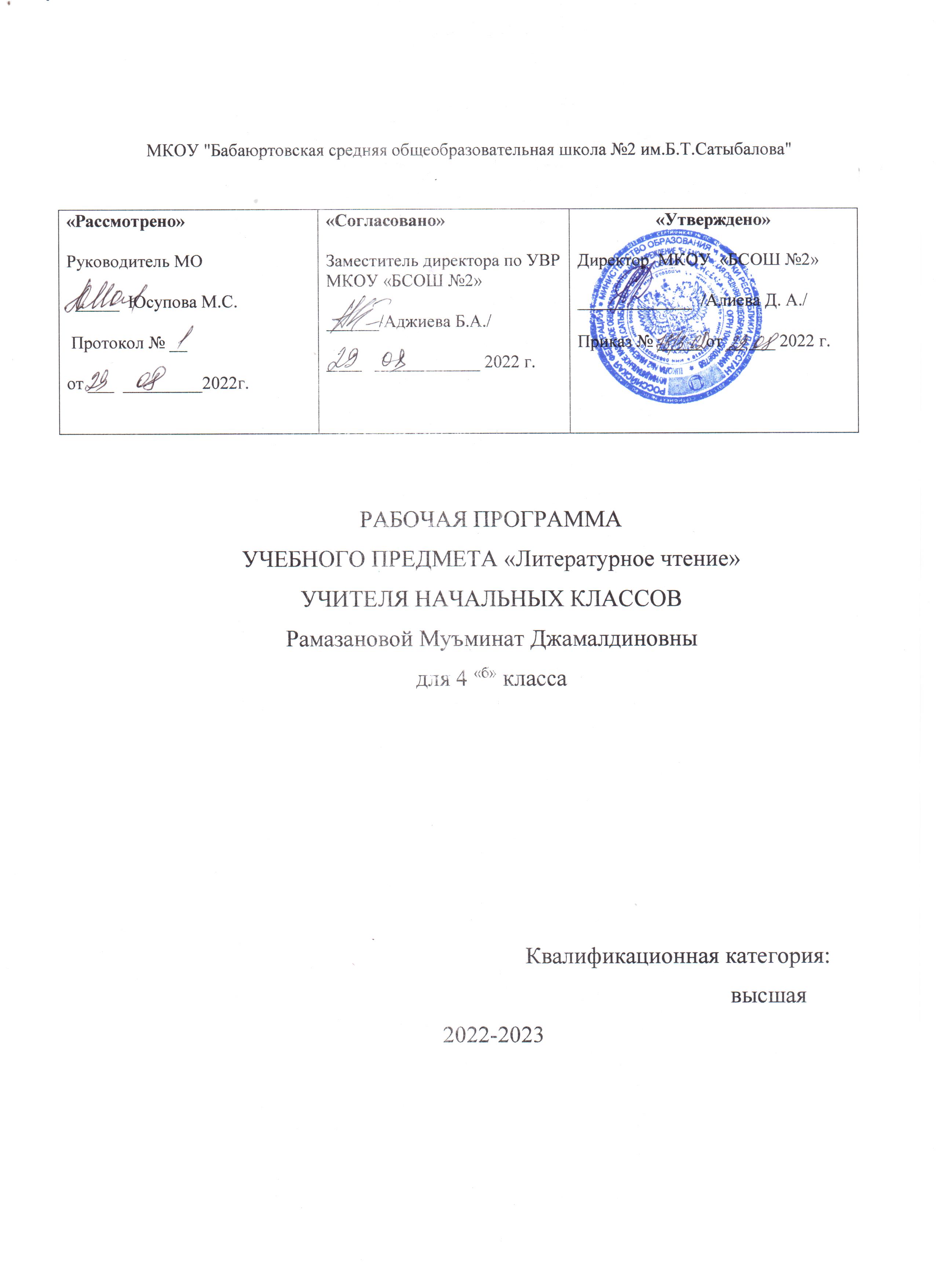                                                                                                             ЛИТЕРАТУРНОЕ ЧТЕНИЕ                                                                                                                     РАЗДЕЛ I.  Пояснительная записка1. Статус  документаРабочая программа по литературному чтению для 4 класса общеобразовательной школы  разработана  в соответствии с учебным планом МКОУ «Бабаюртовская СОШ №2» на 2022-20223 учебный год, Федеральным государственным образовательным стандартом начального общего образования 2009 года, годовым календарным графиком и учебным планом школы,, авторской программы Л.Ф.Климановой, В.Г.Горецкого, М.В. Головановой «Литературное чтение», утвержденной МО РФ в соответствии  с требованиями Федерального компонента государственного стандарта начального образования.Обеспечена:Литературное чтение: учеб. Для 4 кл. нач. шк. в 2-х ч./[сост. Л.Ф.Климанова и др.]. – М.: Просвещение, 2019.М.Б. Бойкина, Л.А. Виноградская. Литературное чтение. Рабочая тетрадь для 4-го класса. М.: Просвещение, 20192. Структура документа.      Рабочая программа включает разделы: пояснительную записку, раскрывающую характеристику и место учебного предмета в базисном учебном плане, основное содержание  с  распределением учебных часов по разделам курса, тематическое планирование с указанием количества контрольных работ, календарно-тематическое планирование, требования к уровню подготовки  обучающихся, перечень учебно-методического обеспечения, список литературы.Программа отражает идеи и положения Концепции духовно-нравственного развития и воспитания личности гражданина России, программы формирования универсальных учебных действий (УУД), составляющих основу для саморазвития и непрерывного образования, выработки коммуникативных качеств, целостности общекультурного, личностного и познавательного развития учащихся, а также на основе следующих (основных) нормативно-правовых документов:Программа отражает идеи и положения Концепции духовно-нравственного развития и воспитания личности гражданина России, программы формирования универсальных учебных действий (УУД), составляющих основу для саморазвития и непрерывного образования, выработки коммуникативных качеств, целостности общекультурного, личностного и познавательного развития учащихся, а также на основе следующих (основных) нормативно-правовых документов:Закона РФ от 29.12.012 №273-ФЗ «Об образовании»;Приказ Минпросвещения России от 28.08.2020 №442 «Об утверждении Порядка организации и осуществления образовательной деятельности по основным образовательным программам – начального общего образования» (вступает в силу с 1 сентября 2021 года)Федерального государственного образовательные стандарты начального  образования второго поколения (утв. приказ Министерства образования и науки РФ от 17.12.2010 г. №1897) с изменениями и дополнениями от 29. декабря.2014, 31 декабря 2015;Постановления Главного государственного санитарного врача РФ от 28 сентября 2020 г. №28 «Об утверждении СП2.4.3648-20 «Санитарно-эпидемиологические требования к организации воспитания и обучения, отдыха и оздоровления детей и молодёжи»;Постановления Главного государственного санитарного врача РФ от 28января 2021 г. №2 «Об утверждении санитарных правил и норм СанПиН 1.2.3685-21 «Гигиенические нормы требования к обеспечению безопасности и (или) безвредности для человека факторов среды обитания»;Приказ Минпросвещения России от 20 мая 2020 г. №254 «Об утверждении федерального перечня учебников, допущенных к использованию при реализации имеющих государственную аккредитацию образовательных программ начального общего, основного общего, среднего общего образования организациями, осуществляющими образовательную деятельность» (с изменениями, приказ Минпросвящения России от 23 декабря 2020г. №766)Порядковый номер предмета 1.1.1.1.2.2.4, Литературное чтение . Акционерное общество «Издательство «Просвещение»»Учебный план на 2022-2023 учебный год  МКОУ «Бабаюртовская средняя общеобразовательная школа№2 им Б.Т. Сатыбалова» УставаМКОУ «Бабаюртовская средняя общеобразовательная школа№2 им Б.Т. Сатыбалова»  на 2022-2023 учебный год.3.Общая характеристика учебного предметаЛитературное чтение – один из основных предметов в системе подготовки младшего школьника. Наряду с русским языком он формирует функциональную грамотность, способствует общему развитию и воспитанию ребенка. Успешность изучения курса литературного чтения обеспечивает результативность обучения по другим предметам начальной школы.Специфика начального курса литературного чтения заключается в его тесной интеграции с русским языком. Эти два предмета представляют собой единый филологический курс, в котором обучение чтению сочетается с первоначальным литературным образованием и изучением родного языка. Собственно обучение чтению предполагает работу по совершенствованию навыка чтения, развитию восприятия литературного текста, формированию читательской самостоятельности. Объем чтения – необходимое условие формирования читательского кругозора школьников, позволяющее сформировать определенный круг чтения, развить интерес к самостоятельной читательской деятельности. Для литературного чтения предлагаются художественные произведения, проверенные временем, имеющие высокую эстетическую, познавательную, нравственную ценность. Они даются как в хрестоматийном чтении (не менее 60-70 произведений разных авторов), так и в виде рекомендаций для свободного чтения (примерно 130-150 произведений). По разделам круг детского чтения можно представить в таком соотношении: фольклор – 10-12%; русская литература ХIХ века – 15-20%, отечественная литература ХХ века – 40-45%, национальная литература (в переводе и на русском языке) – 10%, зарубежная литература – 20% учебного времени.Система работы по литературному чтению предусматривает специальное обучение деятельности с книгами, что формирует ученика как читателя, обладающего читательской самостоятельностью. Эта работа проводится систематически. Одним из ее направлений является обучение младших школьников работе со словарями, справочниками, энциклопедиями разных видов, каталогами библиотеки, что также нашло отражение в содержании примерной программы. Приказ Минпросвещения России от 28.08.2020 №442 «Об утверждении Порядка организации и осуществления образовательной деятельности по основным образовательным программам – начального общего образования» (вступает в силу с 1 сентября 2021 года)..Планируемые результаты освоения учебного предмета, курсаЛичностные результатыУчащиеся научатся:понимать, что отношение к Родине начинается с отношений к семье и к малой родине, находить примеры самоотверженной любви к малой родине среди героев прочитанных произведений;собирать материал для проведения заочных экскурсий по любимым местам своей Родины, местам, воспетым в произведениях писателей и поэтов, доносить эту информацию до слушателей, используя художественные формы изложения (литературный журнал, уроки-концерты, уроки-праздники, уроки-конкурсы и пр.);составлять сборники стихов и рассказов о Родине, включать в них и произведения собственного сочинения;принимать участие в проекте на тему «Моя Родина в произведениях великих художников, поэтов и музыкантов».Учащиеся получат возможность научиться:познавать национальные традиции своего народа, сохранять их;рассказывать о своей Родине, об авторах и их произведениях о Родине, о памятных местах своей малой родины;находить в Интернете, в библиотеке произведения о Родине, о людях, совершивших подвиг во имя своей Родины;создавать свои собственные проекты о Родине, писать собственные произведения о Родине.МетапредметныеРегулятивные УУДУчащиеся научатся:формулировать учебную задачу урока коллективно, в мини-группе или паре;читать в соответствии с целью чтения (в темпе разговорной речи, без искажений, выразительно, выборочно и пр.);осмыслять коллективно составленный план работы на уроке и план, выработанный группой сверстников (парой), предлагать свой индивидуальный план работы (возможно, альтернативный)или некоторые пункты плана, приводить аргументы в пользу своего плана работы;принимать замечания, конструктивно обсуждать недостатки предложенного плана;выбирать наиболее эффективный вариант плана для достижения результатов изучения темы урока; если план одобрен, следовать его пунктам, проверять и контролировать их выполнение;оценивать свою работу в соответствии с заранее выработанными критериями и выбранными формами оценивания;определять границы собственного знания и незнания по теме самостоятельно;фиксировать по ходу урока и в конце урока удовлетворённость/неудовлетворённость своей работой на уроке (с помощью шкал, значков «+» и «−», «?», накопительной системы баллов);фиксировать индивидуальные причины неудач в письменной форме в рабочей тетради или в пособии «Портфель достижений».Учащиеся получат возможность научиться:самостоятельно обнаруживать и формулировать учебную задачу, понимать конечный результат, выбирать возможный путь для достижения данного результата;свободно пользоваться выбранными критериями для оценки своих достижений;самостоятельно интерпретировать полученную информацию в процессе работы на уроке и преобразовывать её из одного вида в другой;владеть приёмами осмысленного чтения, использовать различные виды чтения;пользоваться компьютерными технологиями как инструментом для достижения своих учебных целей.Познавательные УУДУчащиеся научатся:находить необходимую информацию в тексте литературного произведения, фиксировать полученную информацию с помощью рисунков, схем, таблиц;анализировать литературный текст с опорой на систему вопросов учителя (учебника), выявлять основную мысль произведения, обсуждать её в парной и групповой работе;находить в литературных текстах сравнения и эпитеты, олицетворения, использовать авторские сравнения, эпитеты и олицетворения в своих творческих работах;сравнивать летопись и былину, сказку волшебную и былину, житие и рассказ, волшебную сказку и фантастическое произведение; находить в них сходства и различия;сравнивать литературное произведение со сценарием театральной постановки, кинофильмом, диафильмом или мультфильмом;находить пословицы и поговорки, озаглавливать темы раздела, темы урока или давать название выставке книг;сравнивать мотивы поступков героев из разных литературных произведений, выявлять особенности их поведения в зависимости от мотива;создавать высказывание (доказательство своей точки зрения) по теме урока из 9-10 предложений;понимать смысл и значение создания летописей, былин, житийных рассказов, рассказов и стихотворений великих классиков литературы (Пушкина, Лермонтова, Чехова, Толстого, Горького и др.) для русской и мировой литературы;проявлять индивидуальные творческие способности при сочинении эпизодов, небольших стихотворений, в процессе чтения по ролям, при выполнении проектных заданий;предлагать вариант решения нравственной проблемы исходя из своих нравственных установок и ценностей, учитывая условия, в которых действовал герой, его мотивы и замысел автора;определять основную идею произведений разнообразных жанров (летописи, былины, жития, сказки, рассказа, фантастического рассказа, лирического стихотворения), осознавать смыслизобразительно-выразительных средств языка произведения, выявлять отношение автора кописываемым событиям и героям произведения.Учащиеся получат возможность научиться:самостоятельно анализировать художественные произведения разных жанров, определять мотивы поведения героя и смысл его поступков; соотносить их с нравственными нормами; делать свой осознанный выбор поведения в такой же ситуации;определять развитие настроения; выразительно читать, отражая при чтении развитие чувств;создавать свои собственные произведения с учётом специфики жанра и с возможностью использования различных выразительных средств.Коммуникативные УУДУчащиеся научатся:высказывать свою точку зрения (9 – 10 предложений) на прочитанное произведение, проявлятьактивность и стремление высказываться, задавать вопросы;формулировать цель своего высказывания вслух, используя речевые клише: «Мне хотелось бы сказать...», «Мне хотелось бы уточнить...», «Мне хотелось бы объяснить, привести пример...» и пр.;пользоваться элементарными приёмами убеждения, приёмами воздействия на эмоциональную сферу слушателей;участвовать в полилоге, самостоятельно формулировать вопросы, в том числе неожиданные и оригинальные, по прочитанному произведению;создавать 5 – 10 слайдов к проекту, письменно фиксируя основные положения устного высказывания;способствовать созданию бесконфликтного взаимодействия между участниками диалога (полилога);демонстрировать образец правильного ведения диалога (полилога);предлагать способы саморегуляции в сложившейся конфликтной ситуации;определять цитаты из текста литературного произведения, выдержки из диалогов героев, фразы и целые абзацы рассуждений автора, доказывающие его отношение к описываемым событиям;использовать найденный текстовый материал в своих устных и письменных высказываниях и рассуждениях;отвечать письменно на вопросы, в том числе и проблемного характера, по прочитанному произведению;определять совместно со сверстниками задачу групповой работы (работы в паре), распределять функции в группе (паре) при выполнении заданий, при чтении по ролям, при подготовке инсценировки, проекта, выполнении исследовательских и творческих заданий;определять самостоятельно критерии оценивания выполнения того или иного задания (упражнения); оценивать свои достижения по выработанным критериям;оценивать своё поведение по критериям, выработанным на основе нравственных норм, принятых в обществе;искать причины конфликта в себе, анализировать причины конфликта, самостоятельно разрешать конфликтные ситуации;обращаться к перечитыванию тех литературных произведений, в которых отражены схожие конфликтные ситуации;находить в библиотеке книги, раскрывающие на художественном материале способы разрешения конфликтных ситуаций;находить все источники информации, отбирать из них нужный материал, перерабатывать, систематизировать, выстраивать в логике, соответствующей цели;самостоятельно готовить презентацию из 9 – 10 слайдов, обращаясь за помощью к взрослым только в случае серьёзных затруднений;использовать в презентации не только текст, но и изображения, видеофайлы;озвучивать презентацию с опорой на слайды, на которых представлены цель и план выступления.Учащиеся получат возможность научиться:участвовать в диалоге, полилоге, свободно высказывать свою точку зрения, не обижая других;договариваться друг с другом, аргументировать свою позицию с помощью собственного жизненного и учебного опыта, на основе прочитанных литературных произведений;интерпретировать литературное произведение в соответствии с поставленными задачами, оценивать самостоятельно по созданным критериям уровень выполненной работы.ПредметныеВиды речевой и читательской деятельностиУчащиеся научатся:понимать значимость произведений великих русских писателей и поэтов (Пушкина, Толстого, Чехова, Тютчева, Фета, Некрасова и др.) для русской культуры;читать вслух бегло, осознанно, без искажений, интонационно объединять слова в предложении ипредложения в тексте, выражая своё отношение к содержанию и героям произведения;выбирать при выразительном чтении интонацию, темп, логическое ударение, паузы, особенности жанра (сказка сказывается, стихотворение читается с чувством, басня читается с сатирическими нотками и пр.);пользоваться элементарными приёмами анализа текста с целью его изучения и осмысливания;осознавать через произведения великих мастеров слова нравственные и эстетические ценности (добра, мира, терпения, справедливости, трудолюбия); эстетически воспринимать произведения литературы, замечать образные выражения в поэтическом тексте, понимать, что точно подобранное автором слово способно создавать яркий образ;участвовать в дискуссиях на нравственные темы; подбирать примеры из прочитанных произведений;формулировать вопросы проблемного характера к изучаемому тексту; находить эпизоды из разных частей прочитанного произведения, доказывающие собственный взгляд на проблему;делить текст на части, подбирать заглавия к ним, составлять самостоятельно план пересказа, продумывать связки для соединения частей;находить в произведениях средства художественной выразительности;готовить проекты о книгах и библиотеке; участвовать в книжных конференциях и выставках; пользоваться алфавитным и тематическим каталогом в городской библиотеке.Учащиеся получат возможность научиться:осознавать значимость чтения для дальнейшего успешного обучения по другим предметам;приобрести потребность в систематическом просматривании, чтении и изучении справочной, научно-познавательной, учебной и художественной литературы;воспринимать художественную литературу как вид искусства;осмысливать нравственное преображение героя, раскрываемое автором в произведении, давать ему нравственно-эстетическую оценку;соотносить нравственно-эстетические идеалы автора,раскрытые в произведении, со своими эстетическими представлениями и представлениями о добре и зле;на практическом уровне овладеть некоторыми видами письменной речи (повествование – создание текста по аналогии, рассуждение – письменный ответ на вопрос, описание – характеристика героя);работать с детской периодикой.Творческая деятельностьУчащиеся научатся:пересказывать содержание произведения подробно, выборочно и кратко, опираясь на самостоятельно составленный план; соблюдать при пересказе логическую последовательность и точность изложения событий; составлять план, озаглавливать текст; пересказывать текст, включающий элементы описания (природы, внешнего вида героя, обстановки) или рассуждения; пересказывать текст от 3-го лица;составлять рассказы об особенностях национальных праздников и традиций на основе прочитанных произведений (фольклора, летописей, былин, житийных рассказов);подбирать материалы для проекта, записывать пословицы, поговорки, мудрые мысли известных писателей, учёных по данной теме, делать подборку наиболее понравившихся, осмыслять их, переводить в принципы жизни; готовить проекты на тему праздника («Русские национальные праздники», «Русские традиции и обряды», «Православные праздники на Руси» и др.); участвовать в литературных викторинах, конкурсах чтецов, литературных праздниках, посвящённых великим русским поэтам; участвовать в читательских конференциях;писать отзыв на прочитанную книгу.Учащиеся получат возможность научиться:создавать собственные произведения, интерпретируя возможными способами произведения авторские (создание кинофильма, диафильма, драматизация, постановка живых картин и т. д.).Литературоведческая пропедевтикаУчащиеся научатся:сравнивать, сопоставлять, делать элементарный анализ различных текстов, используя ряд литературоведческих понятий (фольклорная и авторская литература, структура текста, герой,автор) и средств художественной выразительности (сравнение, олицетворение, метафора).Учащиеся получат возможность научиться:определять позиции героев и позицию автора художественного текста;создавать прозаический или поэтический текст по аналогии на основе авторского текста, используя средства художественной выразительности.I Содержание учебного предмета, курса1. Названия тем (разделов) курса и их краткое содержаниеПредмет «Литературное чтение» играет важную роль в реализации основных целевыхустановок начального образования: становлении основ гражданской идентичности и мировоззрения;формировании основ умения учиться и способности к организации своей деятельности; духовно-нравственном развитии и воспитании младших школьников.     Курс «Литературное чтение» отличается широким видо-жанровым и тематическим диапазоном литературных произведений, соответствием учебного материала и способов его систематизации ведущей задаче третьего года обучения - формированию базовых читательских компетенций и личностных качеств.Продолжается работа с произведениями фольклора, с былинами, дети читают отрывки из древнерусских повестей и «Начальной русской летописи». Расширяется круг произведений отечественной, зарубежной классики и современной детской литературы, усложняется структура курса и содержание произведений.Летописи, былины, сказания, жития (7 ч)О былинах. «Ильины три поездочки». Летописи. Жития. «И повесил Олег щит свой на вратах Царьграда...»; «И вспомнил Олег коня своего...»; «Житие Сергия Радонежского».Чудесный мир классики (17 ч)П.П. Ершов «Конек-горбунок» (отрывок); А.С. Пушкин «Няне», «Туча», «Унылая пора!..», «Птичка Божия не знает...», «Сказка о мертвой царевне и о семи богатырях»; М.Ю. Лермонтов «Дары Терека» (отрывок), «Ашик-Кериб»; А.П. Чехов «Мальчики».Поэтическая тетрадь (8 ч)Ф.И. Тютчев «Еще земли печален вид...», «Как неожиданно и ярко...»; А.А. Фет «Весенний дождь», «Бабочка»; Е.А. Баратынский «Весна, весна! Как воздух чист...», «Где сладкий шепот...»; А.II. Плещеев «Дети и птичка»; И.С. Никитин «В синем небе плывут над поля ми...»; Н.А. Некрасов «Школьник», «В зимние сумерки нянины сказки...»; И.А. Бунин «Листопад».Литературные сказки (16 ч)В.Ф. Одоевский «Городок в табакерке»; П.П. Бажов «Серебряное копытце»; С.Т. Аксаков «Аленький цветочек»; В.М. Гаршин «Сказка о жабе и розе».Делу время - потехе сейчас (6 ч)Е.Д. Шварц «Сказка о потерянном времени»; В.Ю. Драгунский «Главные реки», «Что любит Мишка»; В.В. Голявкин «Никакой горчицы я не ел».Стран детства (6 ч)Б.С. Житков «Как я ловил человечков»; К.Г. Паустовский «Корзина с еловыми шишками»; М.М. Зощенко «Елка».Поэтическая тетрадь (4 ч)В.Я. Брюсов «Опять сон»; В.Я. Брюсов «Детская»; С.А. Есенин «Бабушкины сказки»; М.И. Цветаева «Бежит тропинка с бугорка…»; М.И. Цветаева «Наши царства»; обобщающий урок по теме «Поэтическая тетрадь».Природа и мы (9 ч)Д.Н. Мамин-Сибиряк «Приемыш»;  А.И. Куприн «Барбос и Жулька»; М.М. Пришвин «Выскочка»; К.Г. Паустовский «Скрипучие половицы»; Е.И. Чарушин «Кабан»; В.П. Астафьев «Стрижонок Скрип».Поэтическая тетрадь (4 ч)Б.Л. Пастернак «Золотая осень»;  С.А. Клычков «Весна в лесу»;  Д.Б. Кедрин «Бабье лето»; Н.М. Рубцов «Сентябрь»;  С.А. Есенин «Лебедушка».Родина (5 ч)И.С. Никитин «Русь»; С.Д. Дрожжин «Родине»; Л.В. Жигулин «О, Родина! В неярком блеске...»; Б.А. Слуцкий «Лошади в океане».Страна Фантазия (5 ч)Е.С. Велтистов «Приключения Электроника». К. Булычев «Путешествие Алисы».Зарубежная литература (14 ч)Дж. Свифт «Путешествие Гулливера»; Г.X. Андерсен «Русалочка»; М. Твен «Приключения Тома Сойера»; С. Лагерлёф «Святая ночь», «В Назарете».2. Характеристика  основных содержательных линий и тем(понятия, термины, явления и т.д., изучаемые в данной теме)Практические занятия 4 классВнеклассное чтение:Путешествие по земле русской, богатырской. Былины об Илье Муромце.Настроение, выраженное в стихах. А. С. Пушкин «Осень», «Осеннее утро», «Уж небо осенью дышало» и др.«Что за прелесть эти сказки!..». А.С. Пушкин «Сказка о царе Салтане»,  «Сказка о попе и о работнике его Балде»,  «Сказка о золотом петушке» и др.Нравственные уроки произведений. А.П. Чехов «Беглец», «Детвора»Осень в произведениях поэтов, художников и композиторов.Ожившие страницы прошлого. А. И. Куприн «Белый пудель», А.П. Чехов «Ванька»В.Ф. Одоевский  «Сказки дедушки Иринея». Сказочное, фантастическое и реальное в произведениях автора.Сказы П.П. Бажова. Анализ произведения «Голубая змейка»К.Г. Паустовский «Похождение жука-носорога». Моделирование обложки произведения.«Лес не школа, а всему учит» М.М. Пришвина «Лесной доктор», Н.И. Сладков «Рябчик и ёж».«Волшебница – Зима». Стихи русских поэтов о зиме. Ф.И. Тютчев «Чародейкою Зимою», «Зима недаром злится»,  И.С. Никитин «Встреча зимы» и др. «Где, что, как и почему». Рассказы – загадки обо всем на свете. Д. Родари «Почему, отчего, зачем»Весна в произведениях поэтов, художников и композиторов.«Чтобы помнили…» Произведения о подвиге народа в годы Великой Отечественной войны. С. Баруздин «Шёл по улице солдат», Л.А. Кассиль «У классной доски»В мире фантастики. Кир Булычев  «Девочка, с которой ничего не случится»Писатели и поэты курского края. Е.И. Носова «Разбой на большой дороге», «Белый гусь», А.П.Гайдар «Совесть», А.А. Фет «Ель рукавом мне тропинку завесила» и др.Тексты для заучивания наизусть:А.С. Пушкин «Няне», «Туча», «Унылая пора!»А.С. Пушкин «Сказка о мертвой царевне и о семи богатырях» (отрывок)Ф.И. Тютчева «Еще земли печален вид...»А.А. Фет  «Бабочка», «Весенний дождь»А.Н. Плещеев «Дети и птичка»И.С. Никитин «В синем небе плывут над полями...»В.Я. Брюсов «Опять сон», «Детская»М.И. Цветаевой «Бежит тропинка с бугорка», «Наши царства»Б.Л. Пастернак «Золотая осень»Н.М. Рубцов «Сентябрь»С.А. Есенин «Лебедушка» (отрывок)С.Д. Дрожжин «Родине»Еженедельная проверка навыков беглого, осознанного, выразительного чтения.Формы проведения учебных занятий:индивидуальные;индивидуально-групповые;фронтальные;работа в парах.Формы контроля:наблюдение;беседа;фронтальный опрос;опрос в парах;тестирование.Методы:объяснительно-иллюстративный;частично-поисковый;проблемный вопрос/проблемная ситуация;исследовательский.Технологииигровые технологи: деловые игры, ролевые и сюжетные игры-путешествия, дидактические игры,коммуникативные технологии: обучение в сотрудничестве, взаимообучение, работа в парах и группах, учебный диалог,рефлексивно-деятельностные технологии;уровневая дифференциация;информационно-коммуникативные технологии;проектная деятельность.3. Планируемые контрольные, практические, лабораторные работы, экскурсии, направления проектной и научно-исследовательской деятельности обучающихсяФормы контроля и оценки достижения планируемых результатовОсобенности организации контроля по литературному чтениюВ начальной школе проверяются следующие умения и навыки, связанные с читательской деятельностью: навык осознанного чтения в определенном темпе (вслух и «про себя»); умения выразительно читать и пересказывать текст, учить наизусть стихотворение, прозаическое произведение.При проверке умения пересказывать текст произведения особое внимание уделяется правильности передачи основного содержания текста, последовательности и полноте развития сюжета, выразительности при характеристике образов.Кроме техники чтения учитель контролирует и собственно читательскую деятельность школьника: умение ориентироваться в книге, знание литературных произведений, их жанров и особенностей, знание имен детских писателей и поэтов и их жанровые приоритеты (писал сказки, стихи о природе и т.п.).Текущий контроль по чтению проходит на каждом уроке в виде индивидуального или фронтального устного опроса: чтение текста, пересказ содержания произведения (полно, кратко, выборочно), выразительное чтение наизусть или с листа. Осуществляется на материале изучаемых программных произведений в основном в устной форме. Возможны и письменные работы - небольшие по объему (ответы на вопросы, описание героя или события), а также самостоятельныеработы с книгой, иллюстрациями и оглавлением.Тематический контроль проводится после изучения определенной темы и может проходить как в устной, так и в письменной форме. Письменная работа также может быть проведена в виде тестовых заданий, построенных с учетом предмета чтения.Итоговый контроль по проверке чтения вслух проводится индивидуально. Для проверки подбираются доступные по лексике и содержанию незнакомые тексты. При выборе текста осуществляется подсчет количества слов (слово «средней» длины равно 6 знакам, к знакам относят как букву, так и пробел между словами). Для проверки понимания текста учитель задает после чтения вопросы. Проверка навыка чтения «про себя» проводится фронтально или группами. Для проверки учитель заготавливает индивидуальные карточки, которые получает каждый ученик. Задания на карточках могут быть общими, а могут быть дифференцированными. Для учета результатов проверки навыка чтения учитель пользуется соответствующей схемой.Критерии и нормы оценки знаний обучающихсяХарактеристика словесной оценки (оценочное суждение)Словесная оценка есть краткая характеристика результатов учебного труда школьников. Эта форма оценочного суждения позволяет раскрыть перед учеником динамику результатов его учебной деятельности, проанализировать его возможности и прилежание. Особенностью словесной оценки являются ее содержательность, анализ работы школьника, четкая фиксация успешных результатов и раскрытие причин неудач. Причем эти причины не должны касаться личностных характеристик учащегося.Оценочное суждение сопровождает любую отметку в качестве заключения по существу работы, раскрывающего как положительные, так и отрицательные ее стороны, а также пути устранения недочетов и ошибок.4-й классБеглое, осознанное, правильное, выразительное чтение с соблюдением всех необходимых норм, с использованием средств выразительности устной речи. Самостоятельная подготовка к выразительному чтению. Осознанное чтение про себя любого по объему и жанру текста.Классификация ошибок и недочетов, влияющих на снижение оценкиОшибки:искажения читаемых слов (замена, перестановка, пропуски или добавления букв, слогов, слов);неправильная постановка ударений (более 2);чтение всего текста без смысловых пауз, нарушение темпа и четкости произношения слов при чтении вслух;непонимание общего смысла прочитанного текста за установленное время чтения;неправильные ответы на вопросы по содержанию текста;неумение выделить основную мысль прочитанного; неумение найти в тексте слова и выражения, подтверждающие понимание основного содержания прочитанного;нарушение при пересказе последовательности событий в произведении;нетвердое знание наизусть подготовленного текста;монотонность чтения, отсутствие средств выразительности.Недочеты:не более двух неправильных ударений;отдельные нарушения смысловых пауз, темпа и четкости произношения слов при чтении вслух;осознание прочитанного текста за время, немного превышающее установленное;неточности при формулировке основной мысли произведения;нецелесообразность использования средств выразительности,  недостаточная  выразительность при передаче характера персонажа.Техника чтенияПереход к осмысленному правильному чтению целыми словами.При оценке домашнего чтения предъявляются более высокие требования, чем при чтении без предварительной подготовки.Навыки чтения (темп, способ, правильность, понимание)Техника чтенияОценка выразительности чтенияВыразительность чтения проверяется по подготовленному тексту. Контроль может быть текущим (при проверке домашнего задания), периодическим (проверка при изучении отдельных произведений овладения интонационным рисунком, темпом, логическим ударением, паузами).Текущая проверка выразительности чтения включает чтение подготовленного дома текста (отрывка) и выразительное чтение наизусть изученных программных произведений.Контрольная проверка выразительности чтения проводится в конце четверти, а итоговая – в конце полугодия и года индивидуально. Для проверки подбирается доступный по лексике и содержанию незнакомый текст.Итоговый контроль следует проводить один-два раза в год как конкурс выразительного чтения подготовленного произведения по тексту или наизусть. Форма конкурса способствует формированию самооценки у каждого учащегося, отработке навыка выразительности чтения (в сравнении с чтением одноклассников). Текст подбирается эмоционально ярко окрашенный, но небольшой по объему (полстраницы). Это может быть абзац или отрывок из произведения.Проверка уровня начитанности и читательских умений работать с текстом художественного произведенияРаботы с заданиями приблизительно одинаковой сложности можно оценить  по сумме верных  ответов.Устные ответыУстный опрос является одним из основных способов учета знаний учета учащихся по литературному чтению. Развернутый ответ ученика должен представлять собой связное, логически последовательное сообщение на определенную тему, показывать его умение применять определения, правила в конкретных случаях.При оценке ответа ученика надо руководствоваться следующими критериями:полнота и правильность ответа;степень осознанности, понимания изученного;языковое оформление ответа.Отметки («5», «4», «3») могут ставиться не только за единовременный ответ (когда на проверку подготовки ученика отводится определенное время), но и за рассредоточенный во времени, то есть за сумму ответов, данных учеником на протяжении урока (выводится поурочный балл), при условии, если в процессе урока не только заслушивались ответы учащегося, но и осуществлялась проверка его умения применять знания на практике.Чтение наизустьВыразительное чтение стихотворенияЧтение по ролямПересказТестыКонтроль уровня обученностиПроверочные работы и проектыРАЗДЕЛ VI. КАЛЕНДАРНО-ТЕМАТИЧЕСКОЕ ПЛАНИРОВАНИЕОтметкаНорма выполнения«5»Ученик читает целыми словами со скоростью не меньше 90 слов в минуту вслух и больше 110 слов молча; умеет формулировать главную мысль прочитанного, для этого необходимые части прочитанного текста.«4»Ученик читает целыми словами со скоростью не меньше 70 слов в минуту вслух и больше 90 слов молча; при формулировке основной мысли произведения прибегает к помощи учителя; может составить рассказ о герое; понимает главную мысль; умеет высказывать свое мнение о прочитанном.«3»Ученик читает целыми словами со скоростью не меньше 60 слов в минуту вслух и не меньше 80 слов молча; определяет основную мысль произведения с помощью учителя; затрудняется в кратком пересказе прочитанного; рассказ о герое составляет по плану, предложен ному учителем; понимает содержание произведения и может ответить на вопросы (иногда с помощью учителя).«2»Ученик читает целыми словами со скоростью не меньше 50 слов в минуту вслух и не меньше 70 слов молча; не определяет основную мысль произведения с помощью учителя; затрудняется в кратком пересказе прочитанного с помощью учителя; рассказ о герое не составляет по плану, предложенному учителем; понимает содержание, но может ответить не на все вопросы.КлассВходной контрольI полугодиеII полугодие465 - 7070 - 8080 – 90, 115—120 (про себя)ОтметкаНорма выполнения«5»Ученик читает четко, соблюдает смысловые паузы, выделяет логические ударения, выражает свое отношение к читаемому; темп чтения и интонационный рисунок соответствуют содержанию произведения.«4»Ученик читает четко, соблюдает смысловые паузы, выделяет логические ударения, но не выражает собственного отношения к читаемому; интонационный рисунок нарушен.«3»Ученик читает тихо, выделяет смысловые паузы и логические ударения, но темп и тон чтения не соответствуют содержанию произведения.«2»Ученик не выполняет требований, отвечающих отметке «3».ОтметкаНорма выполнения«5»Если все задания выполнены верно.«4»Если выполнено не менее ¾ всех заданий.«3»Если выполнено не менее ½ всех заданий.«2»Если выполнено менее   ½ всех заданий.ОтметкаНорма выполнения«5»Ученик  полно излагает изученный материал, дает правильное определение языковых понятий; обнаруживает понимание материала, может обосновать свои суждения, применить знания на практике, привести необходимые примеры не только по учебнику, но и самостоятельно составленные; излагает материал последовательно и правильно с точки зрения норм литературного языка.«4»Ученик дает ответ, удовлетворяющий тем же требованиям, что и для оценки 5, но допускает 1-2 ошибки, которые сам же исправляет, и 1-2 недочета в последовательности и языковом оформлении излагаемого.«3»Ученик обнаруживает знание и понимание основных положений данной темы, но  излагает материал неполно и допускает неточности в определении понятий или формулировке правил; не умеет достаточно глубоко и доказательно обосновать свои суждения и привести свои примеры; излагает материал непоследовательно и допускает ошибки в языковом оформлении излагаемого.«2»Ученик обнаруживает незнание большей части соответствующего раздела изучаемого материала, допускает ошибки в формулировке определений и правил, искажающие их смысл, беспорядочно и неуверенно излагает материал; оценка «2» отмечает такие недостатки в подготовке ученика, которые являются серьезным препятствием к успешному овладению последующим материалом.ОтметкаНорма выполнения«5»Твердо, без подсказок, знает наизусть, выразительно  читает.«4»Знает стихотворение  наизусть,  но допускает при  чтении  перестановку  слов,  самостоятельно исправляет допущенные неточности.«3»Читает наизусть, но при чтении обнаруживает нетвердое усвоение текста.«2»Нарушает последовательность при чтении, не полностью воспроизводит текст.Требования к выразительному чтениюОтметкаНорма выполненияПравильная постановка логического ударенияСоблюдение паузПравильный выбор темпаСоблюдение нужной интонацииБезошибочное чтение«5»Выполнены правильно все требования.Правильная постановка логического ударенияСоблюдение паузПравильный выбор темпаСоблюдение нужной интонацииБезошибочное чтение«4»Не соблюдены 1-2 требования.Правильная постановка логического ударенияСоблюдение паузПравильный выбор темпаСоблюдение нужной интонацииБезошибочное чтение«3»Допущены ошибки по трем требованиям.Правильная постановка логического ударенияСоблюдение паузПравильный выбор темпаСоблюдение нужной интонацииБезошибочное чтение«2»Допущены ошибки более, чем по трем требованиям.Требования к чтению по ролямОтметкаНорма выполненияСвоевременно начинать читать свои словаПодбирать правильную интонациюЧитать безошибочноЧитать выразительно«5»Выполнены все требования.Своевременно начинать читать свои словаПодбирать правильную интонациюЧитать безошибочноЧитать выразительно«4»Допущены ошибки по одному какому-то требованию.Своевременно начинать читать свои словаПодбирать правильную интонациюЧитать безошибочноЧитать выразительно«3»Допущены ошибки по двум требованиям.Своевременно начинать читать свои словаПодбирать правильную интонациюЧитать безошибочноЧитать выразительно«2»Допущены ошибки по трем требованиям.ОтметкаНорма выполнения«5»Пересказывает содержание прочитанного самостоятельно, последовательно, не упуская главного (подробно или кратко, или по плану), правильно отвечает на вопрос, умеет подкрепить ответ на вопрос чтением соответствующих отрывков.«4»Допускает 1-2 ошибки, неточности, сам исправляет их.«3»Пересказывает при  помощи  наводящих вопросов учителя,  не умеет последовательно  передать содержание прочитанного, допускает речевые ошибки.«2»Не может передать содержание прочитанного.ОтметкаНорма выполнения«5»Ученик  набрал  9 - 10  баллов  (90 - 100%).«4»Ученик  набрал  7 - 8  баллов (89 - 70%).«3»Ученик  набрал  5 - 6  баллов (69 - 50%).«2»Ученик  набрал  3 - 4  балла (49 - 30%).№Автор, названиеИздательствоГод издания1Кутявина С.В. Контрольно-измерительные материалы. Литературное чтение: 4 класс«ВАКО»20192Холодова О.А. Комплексные работы с текстом. 4 класс.РОСТ»2019№ п/пРазделПроверочная работаПроектДатаI четвертьI четвертьI четвертьI четвертьI четверть1Летописи, былины, сказания, жития«Летописи, былины, сказания, жития»«Создание календаря исторических событий»2Чудесный мир классики«Чудесный мир классики»II четвертьII четвертьII четвертьII четвертьII четверть3Поэтическая тетрадь«Поэтическая тетрадь»4Литературные сказки«Литературные сказки»III четвертьIII четвертьIII четвертьIII четвертьIII четверть5Делу время – потехе час«Делу время – потехе час»6Страна детства«Страна детства»7Поэтическая тетрадь«Поэтическая тетрадь»8Природа и мы«Природа и мы»«Природа и мы»9Поэтическая тетрадь«Поэтическая тетрадь»IV четвертьIV четвертьIV четвертьIV четвертьIV четверть10Родина«Родина»«Они защищали Родину»11Страна Фантазия«Страна Фантазия»12Зарубежная литература«Зарубежная литература»Итого:Итого:123№п/пТема урокаОсновные виды учебной деятельностиПланируемые предметные результаты освоения материалаПланируемые предметные результаты освоения материалаУниверсальные учебные действияДомашнее задание№п/пТема урокаОсновные виды учебной деятельностиПланируемые предметные результаты освоения материалаПланируемые предметные результаты освоения материалаУниверсальные учебные действияДомашнее задание Летописи, былины, жития (8 часов) Летописи, былины, жития (8 часов) Летописи, былины, жития (8 часов) Летописи, былины, жития (8 часов) Летописи, былины, жития (8 часов) Летописи, былины, жития (8 часов) Летописи, былины, жития (8 часов)1Летописи. «И повесил Олег щит свой на вратах Царьграда».Прогнозировать содержание раздела. Планировать работу на уроке. Читать отрывки из древнерусской летописи.Находить в тексте летописи данные о различных исторических фактах Понимать ценность и значимость литературы для сохранения русской культуры.Понимать значение слова «летопись». Оценивать свои знания и достижения.Правильно, осознанно читать летописи, понимать глубину содержания произведения, отвечать на вопросы Понимать ценность и значимость литературы для сохранения русской культуры.Понимать значение слова «летопись». Оценивать свои знания и достижения.Правильно, осознанно читать летописи, понимать глубину содержания произведения, отвечать на вопросы Смысловое чтение как осмысление цели чтения, извлечение необходимой информации из прослушанных текстов, построение логической цепочки рассуждений, анализ истинности утверждений С. 6–8, 
выразит.читать, вопрос 6 Доп.сооб-щение о Вещем Олеге.2«И вспомнил Олег коня своего» Сравнительный анализ летописи и стихотворения А. С. ПушкинаЧитать отрывки из древнерусской летописи.Сравнивать текс летописи с художественным текстом Понимать, что события летописи – основные события Древней Руси.Сравнивать текст летописи с текстом произведения А.С.Пушкина «Песнь о вещем Олеге» Понимать, что события летописи – основные события Древней Руси.Сравнивать текст летописи с текстом произведения А.С.Пушкина «Песнь о вещем Олеге» Смысловое чтение как осмысление цели чтения, извлечение необходимой информации из прослушанных текстов, построение логической цепочки рассуждений.С. 10–11, выразит.читать, вопросы 4, 5 сравнить со стих.3Былина – жанр устного народного творчества. «Ильины три поездочки» Читать отрывки из древнерусской былины.Понимать ценность и значимость литературы для сохранения русской культуры.Понимать ценность и значимость литературы для сохранения русской культуры.Смысловое чтение как осмысление цели чтения, цепочки рассуждений, анализ истинности утверждений С. 12–16,читать, составить рассказ об Илье4«Ильины три поездочки» Сравнивать поэтический и прозаический текст былины.Выделять языковые средств выразительности. Участвовать в диалоге при обсуждении прослушанного (прочитанного) произведения. Ставить вопросы по содержанию прочитанного, отвечать на них..Выделять языковые средств выразительности. Участвовать в диалоге при обсуждении прослушанного (прочитанного) произведения. Ставить вопросы по содержанию прочитанного, отвечать на них..Анализ объектов с выделением существенных и несущественных признаков. Извлечение необходимой информации из прослушанных текстов.С. 17–20, выразит.читать, вопрос 8 пересказ от лица Ильи Муромца5«Житие Сергия Радонежского» - памятник древнерусской литературы Читать отрывки из жития о Сергии Радонежском.Находить информацию об интересных фактах из жизни святого человека Понимать ценность и значимость литературы для сохранения русской культуры.Понимать ценность и значимость литературы для сохранения русской культуры.Поиск и выделение необходимой информации.С. 22–25, выразит.читать, рассказ о битве6Проект: «Создание календаря исторических событий» Участвовать в проектной деятельности.Составлять летопись современных важных событий (с помощью учителя) Создавать календарь исторических событий Создавать календарь исторических событий Постановка и формулирование проблемы, самостоятельное создание алгоритмов деятельности при решении проблем творческого и поискового характера. С. 327Обобщение по разделу «Летописи. Былины. Жития».Оценка достижений. Проверочная работа №1Составлять рассказ по репродукции картин известных художников.Проверять себя и самостоятельно оценивать свои достижения при работе с текстом, используя обобщающие вопросы учебника Различать жанры произведений.Читать осознанно вслух тексты художественных произведений целыми словами, соблюдая орфоэпические нормы русского литературного языка; читать выразительно художественный текст; приводить примеры фольклорных произведений; определять тему и главную мысль Различать жанры произведений.Читать осознанно вслух тексты художественных произведений целыми словами, соблюдая орфоэпические нормы русского литературного языка; читать выразительно художественный текст; приводить примеры фольклорных произведений; определять тему и главную мысль Рефлексия способов и условий действия, контроль и оценка процесса и результатов деятельности; построение логической цепочки рассуждений, анализ истинности утверждений; планирование учебного сотрудничества с учителем и сверстниками С. 33–34, вопрос 4
вопрос 8составить план, рассказ по плануЧудесный мир классики ( 18 часов)Чудесный мир классики ( 18 часов)Чудесный мир классики ( 18 часов)Чудесный мир классики ( 18 часов)Чудесный мир классики ( 18 часов)Чудесный мир классики ( 18 часов)Чудесный мир классики ( 18 часов)8П.П. Ершов.Подготовка сообщения о П.П. Ершове . П.П.Ершов «Конёк-Горбунок»Прогнозировать содержание раздела. Планировать работу на уроке Прогнозировать содержание раздела. Планировать работу на уроке Рассказывать о жизни и творчестве П. Ершова Постановка учебной задачи на основе соотнесения того, что уже известно и усвоено учащимися условиями коммуникации С. 38–48, выразит.читать, найти отрывок 
к иллюст-рации, объяснить смысл слов9П.П. Ершов «Конёк-Горбунок» Характеризовать героев произведения. Иллюстрировать сказку и объяснять роль иллюстрации в понимании произведения. персонажам Характеризовать героев произведения. Иллюстрировать сказку и объяснять роль иллюстрации в понимании произведения. персонажам Наблюдать над изобразительностью и выразительностью слова.Составлять небольшое монологическое высказывание с опорой на авторский текст.Сравнивать народную и литературную сказки Извлечение необходимой информации из прослушанных текстов, преобразование объекта из чувственной формы в модель, где выделены существенные характеристики. ми С. 49–59, выразит.читать, вопросы 3, 4, Ознако-миться с др. вариантами сказки10П.П. Ершов «Конёк-Горбунок» Характеризовать поступки героев. Читать бегло, выразительно.Делить текст на части, озаглавливать каждую часть.Характеризовать поступки героев. Читать бегло, выразительно.Делить текст на части, озаглавливать каждую часть.Оценивать события, героев произведения, отвечать на вопросы по тексту Самостоятельное создание способов решения проблем творческого и поискового характера. С. 60, 61
вопрос 6, вопрос 7 деление на части, план.11-12Подготовка сообщения о А.С. Пушкине. А.С.Пушкин «Няне», «Туча», «Унылая пора!»Рассказывать о А.С. Пушкине Наблюдать за выразительностью литературного языка.Читать выразительно, использовать интонации, соответствующие смыслу текста.Рассказывать о А.С. Пушкине Наблюдать за выразительностью литературного языка.Читать выразительно, использовать интонации, соответствующие смыслу текста.Рассказывать о жизни и творчестве А.С. Пушкина Читать стихотворные произведения наизусть (по выбору), определятьИнициативное сотрудничество в поиске и сборе информации. Умение с достаточной полнотой и точностью выражать свои мысли наизусть по выбору13А.С. Пушкин. 
«Сказка о мертвой царевне и о семи богатырях» Характеризовать героев произведения.Воспринимать и понимать их эмоционально-нравственные переживания.Наблюдать за выразительностью литературного языка Характеризовать героев произведения.Воспринимать и понимать их эмоционально-нравственные переживания.Наблюдать за выразительностью литературного языка Знать название иосновное содержаниеизученного произведения.Характеризовать героев сказки, выражать своё отношение к ним.Самостоятельное выделение и формулирование познавательной цели, создание способов решения проблем поискового характера, и С. 70–82,выр. читать14А.С. Пушкин. 
«Сказка о мертвой царевне и о семи богатырях» Участвовать в диалоге при обсуждении прослушанного (прочитанного) произведения. Ставить вопросы по содержанию прочитанного, отвечать на них Участвовать в диалоге при обсуждении прослушанного (прочитанного) произведения. Ставить вопросы по содержанию прочитанного, отвечать на них Делить текст на составные части, составлять его простой план, читать осознанно вслух тексты художественных произведений целыми словами, Извлечение необходимой информации из прослушанных текстов учителем и сверстниками  С. 83–91, 
вопрос 7, отрывок наизусть15А.С. Пушкин. 
«Сказка о мертвой царевне и о семи богатырях» Определять тему, главную мысль.Описывать события, последовательность сказки Определять тему, главную мысль.Описывать события, последовательность сказки Называть сказки А.С. Пушкина.Различать сказки народные и литературные.Определять мотивы поведения героев; читать осознанно текст художественного произведения; определять тему и главную мысль произведения; оценивать события, героев произведения Постановка и формулирование проблемы, самостоятельное создание алгоритмов деятельности при решении проблем творческого и поискового характера. С. 90–91, 
вопросы 2, 3, 4, подробный пересказ 1 части16Вн.чт. Урок-КВН по сказкам А.С. Пушкина. Различать эмоциональное состояние человека в различных ситуациях.
Устанавливать взаимосвязи смысловых частей текста.Выражать своё отношение к мыслям автора, его советам и героям произведений Различать эмоциональное состояние человека в различных ситуациях.
Устанавливать взаимосвязи смысловых частей текста.Выражать своё отношение к мыслям автора, его советам и героям произведений Наблюдать над изобразительностью и выразительностью слова, привитие нравственно – эстетической оценки описываемого Извлечение необходимой информации из прослушанных текстов, преобразование объекта из чувственной формы в модель, где выделены существенные характеристики. Выбор наиболее эффективных способов решения задач. Учебное сотрудничество с учителем и сверстниками Выучитьнаизусть отрывок 
по выбору17М.Ю. ЛермонтовПодготовка сообщения о М.Ю. Лермонтове. М.Ю. Лермонтов «Дары Терека» Рассказывать о М.Ю. Лермонтове.  Наблюдать за выразительностью литературного языка.Воспринимать и понимать эмоционально-нравственные переживания героя.Рассказывать о М.Ю. Лермонтове.  Наблюдать за выразительностью литературного языка.Воспринимать и понимать эмоционально-нравственные переживания героя.Рассказывать о жизни и творчестве М.Ю. Лермонтова. Называть изученные произведения М.Ю. Лермонтова.Различать жанры произведений.Понимать прием изображения действительности в стихотворении «олицетворение»  Инициативное сотрудничество в поиске и сборе информации. Умение с достаточной полнотой и точностью выражать свои мысли в соответствии с задачами и условиями коммуникации С. 94–96, выразит.читать, 
вопросы 1, 2 Иллюстрация к произведению18М.Ю. Лермонтов «Ашик-Кериб» Наблюдать за выразительностью литературного языка.Читать по ролям. Понимать основное содержание произведения Наблюдать за выразительностью литературного языка.Читать по ролям. Понимать основное содержание произведения Составлять небольшое монологическое высказывание с опорой на авторский текст; оценивать события, героев произведения; делить текст на составные части, составлять его простой план.Иметь представление о классической литературе Извлечение необходимой информации из прослушанных текстов, преобразование объекта из чувственной формы в модель, где выделены существенные характеристики. Выбор наиболее эффективных способов решения задач. Учебное сотрудничество с учителем и сверстниками С. 97–102,читать, вопрос 519М.Ю. Лермонтов «Ашик-Кериб» Излагать устно текст по плану. Участвовать в диалоге при обсуждении прослушанного (прочитанного) произведения  Излагать устно текст по плану. Участвовать в диалоге при обсуждении прослушанного (прочитанного) произведения  Характеризовать поведение героев, объяснять своё и авторское отношение к событиям и персонажам Обмен мнениями с одноклассниками по поводу читаемых произведений. Характеристика персонажей в опоре на текст С. 103-11020М.Ю. Лермонтов «Ашик-Кериб» Ставить вопросы по содержанию прочитанного, отвечать на них. Анализировать поступки  героев Ставить вопросы по содержанию прочитанного, отвечать на них. Анализировать поступки  героев Читать осознанно вслух тексты художественных произведений целыми словами, соблюдая орфоэпические нормы русского литературного языка Самостоятельное создание способов решения проблем творческого и поискового характера. Умение с достаточной полнотой и точностью выражать свои мысли в соответствии с задачами и условиями коммуникации С. 113,вопросы 2, 3, 7краткий пересказ по плану21Вн.чт. Творчество Л.Н. Толстой. Л.Н. Толстой «Детство»Рассказывать о Л.Н. Толстом Рассказывать о Л.Н. Толстом Рассказывать о жизни и творчестве Л.Н. Толстого Инициативное сотрудничество в поиске и сборе информации. Умение с достаточной полнотой и точностью выражать свои мысли в соответствии с задачами и условиями коммуникации С. 114– 118, выра-
зительно 
читать, 
вопрос 3, чтение в лицах22Л.Н.Толстой «Как мужик камень убрал» Определять тему, главную мысль.Характеризовать события, устанавливать последовательность. Наблюдать за выразительностью литературного языка Определять тему, главную мысль.Характеризовать события, устанавливать последовательность. Наблюдать за выразительностью литературного языка Читать осознанно вслух текст художественного произведения целыми словами, соблюдая орфоэпические нормы русского литературного языка. Извлечение необходимой информации из прослушанных текстов. С. 119, придумать аналогич. историю23А.П. Чехов.Подготовка сообщения о А.П. Чехове.  А.П. Чехов «Мальчики».Рассказывать о А.П. Чехове Рассказывать о А.П. Чехове Рассказывать о жизни и творчестве А.П. Чехова Инициативное сотрудничество в поиске и сборе информации. С. 122– 133, выра-
зительно 
читать, вопрос 2,524А.П. Чехов «Мальчики».Тест №2 Понимать позицию писателя, его отношение к окружающему миру, к своим героям.Понимать основное содержание услышанного. Характеризовать героев произведения.Наблюдать за выразительностью литературного языка Понимать позицию писателя, его отношение к окружающему миру, к своим героям.Понимать основное содержание услышанного. Характеризовать героев произведения.Наблюдать за выразительностью литературного языка Отличать рассказ от сказки. Различать жанры художественной литературы, анализировать характеры героев Обмен мнениями с одноклассниками по поводу читаемых произведений. Пересказ отрывка 
по выбору. Сделать кроссворд.25-26А.П. Чехов «Мальчики».Проверка навыка чтения Определять тему, главную мысль. Понимать основное содержание услышанного. Определять тему, главную мысль. Понимать основное содержание услышанного. Читать выразительно и осознанно текст художественного произведения и выделять главное в прочитанном. Анализ объектов с выделением существенных и несущественных признаков. учителем и сверстниками С. 122– 134,пересказ 
по плану27Обобщение по разделу «Чудесный мир классики».Оценка достижений. Проверочная работа №2Сравнивать произведения разных жанров.Характеризовать героев разных жанров.Проверять себя и самостоятельно оценивать свои достижения Сравнивать произведения разных жанров.Характеризовать героев разных жанров.Проверять себя и самостоятельно оценивать свои достижения Называть литературные произведения и их авторов. художественных произведений целыми словами, соблюдая орфоэпические нормы русского литературного языка; определять тему и главную мысль произведения Рефлексия способов и условий действия, контроль и оценка процесса и результатов деятельности; утверждений; планирование учебного сотрудничества с учителем и сверстниками С. 135, 136вопросы 6, 7. Составить свои вопросы для викторины.Поэтическая тетрадь (6 часов)Поэтическая тетрадь (6 часов)Поэтическая тетрадь (6 часов)Поэтическая тетрадь (6 часов)Поэтическая тетрадь (6 часов)Поэтическая тетрадь (6 часов)Поэтическая тетрадь (6 часов)28Ф. И. Тютчев «Еще земли печален вид...», «Как неожиданно и ярко…» А.А. Фет. «Весенний дождь», «Бабочка»  Прогнозировать содержание раздела. Готовиться к уроку, подбирая стихи русских поэтов.Воспринимать на слух художественное произведение; читать выразительно стихи русских поэтов, воспроизводить их наизусть.Самостоятельно оценивать своё чтение Прогнозировать содержание раздела. Готовиться к уроку, подбирая стихи русских поэтов.Воспринимать на слух художественное произведение; читать выразительно стихи русских поэтов, воспроизводить их наизусть.Самостоятельно оценивать своё чтение Участвовать в анализе содержания, определять тему и главную мысль произведения.Отбирать средства художественной выразительности для создания картин природы.выбору), рисовать словесные картины Постановка и формулирование проблемы, самостоятельное создание алгоритмов деятельности при решении проблем творческого и поискового характера. при решении учебных задач С. 139 - 140,Выучить наизусть, 
29Е.А. Баратынский «Весна, весна!Как воздух чист!..», «Где сладкий шепот...»   Читать стихотворение, передавая с помощью интонации настроение поэта. Читать стихотворение, передавая с помощью интонации настроение поэта. Передавать настроение и чувства в стихотворении.Называть лирические произведения о весне. Извлечение необходимой информации из прослушанных текстов, преобразование объекта из чувственной формы в модель, где выделены существенные характеристики. Чтение «про себя» с осознанием содержания текста. С. 143– 144, вырази-тельно читать30-31А.Н. Плещеев «Дети и птичка» И.С. Никитин «В синем небе плывут над полями...»Читать стихотворение, передавая с помощью интонации настроение поэта. Определять средства художественной выразительности в лирическом тексте Читать стихотворение, передавая с помощью интонации настроение поэта. Определять средства художественной выразительности в лирическом тексте Определять ритм стихотворения Прослеживать изменения картин природы в стихотворении.вопросы, умение находить необычное в обычных предметахОпределение эмоционального характера текста  Определение темы, идеи произведения. условиями коммуникацииС. 145, выразительно читатьС. 146, выучить наизусть
32-33Н.А. Некрасов «Школьник», «В зимние сумерки нянины сказки...»  И.А. Бунин «Листопад».Читать выразительно стихотворение, передавая настроение автора. Использовать приёмы интонационного чтения (выразить радость, определить силу голоса, выбрать тон и темп чтения)  Иллюстрировать стихотворениеЧитать выразительно стихотворение, передавая настроение автора. Использовать приёмы интонационного чтения (выразить радость, определить силу голоса, выбрать тон и темп чтения)  Иллюстрировать стихотворениеЧитать стихотворные произведения наизусть (по выбору), анализировать образные языковые средства Описывать картины осени в стихотворении. Определять слово как средство художественной выразительности.Сочинять маленький рассказСмысловое чтение поэтического текста, выделение существенной информации. Анализ объектов с выделением существенных и несущественных признаков. Определение эмоционального характера текста Чтение  про себя  с осознанием содержания текста. С. 150– 151, наизусть (отрывок) 
34Вн.чт. Родные поэты.Тест № 3Читать выразительно стихотворение, передавая настроение автора. Использовать приёмы интонационного чтения (определить силу голоса, выбрать тон и темп чтения).Читать выразительно стихотворение, передавая настроение автора. Использовать приёмы интонационного чтения (определить силу голоса, выбрать тон и темп чтения).Высказывать оценочные суждения о прочитанных произведениях, отвечать на вопросы, умение находить необычное в обычных предметахАнализ объектов с выделением существенных и несущественных признаков. Определение эмоционального характера текстаСоставить альбом своих любимых стихов с иллюстрациями35Обобщение по разделу «Поэтическая тетрадь». Оценка достижений. Читать стихи выразительно, передавая изменения в настроении, выраженные автором.Читать стихи выразительно, передавая изменения в настроении, выраженные автором.Называть изученные литературные произведения и их авторов. Рефлексия способов и условий действия, контроль и оценка процесса и результатов деятельности; С. 152–
154,вопросы 3, 9Литературные сказки (11 часов)Литературные сказки (11 часов)Литературные сказки (11 часов)Литературные сказки (11 часов)Литературные сказки (11 часов)Литературные сказки (11 часов)Литературные сказки (11 часов)36В.Ф. Одоевский «Городок в табакерке» Прогнозировать содержание раздела. Планировать работу на уроке, выбирать виды деятельности. Читать осознанно текст, понимать прочитанное. Участвовать в работе группы. Отвечать и задавать вопросы.Пересказывать сказку по плану подробно и выборочно.Прогнозировать содержание раздела. Планировать работу на уроке, выбирать виды деятельности. Читать осознанно текст, понимать прочитанное. Участвовать в работе группы. Отвечать и задавать вопросы.Пересказывать сказку по плану подробно и выборочно.Участвовать в анализе содержания, определять тему и главную мысль произведения. Читать выразительно и осознанно текст сказки Целеполагание как постановка учебной задачи на основе соотнесения того, что уже известно и усвоено учащимися, и того, что ещё неизвестно;.С. 156– 168, 
читать , разделить на части37В.Ф. Одоевский «Городок в табакерке» Читать сказку вслух и про себя, использовать приёмы выразительного чтения. Определять нравственный смысл сказки. Читать сказку вслух и про себя, использовать приёмы выразительного чтения. Определять нравственный смысл сказки. Называть особенности данного литературного жанра.Прогнозировать жанр произведения, определять мотив поведения героев путём выбора правильного ответа из текста. Самостоятельное выделение и формулирование познавательной цели, создание способов решения проблем поискового характера, инициативное сотрудничество в поиске и сборе информации. С. 156– 168, составить план 38В.М. Гаршин «Сказка о жабе и розе» Воспринимать на слух тексты литературных сказок, высказывать своё мнение, отношение. Читать сказку вслух и про себя, использовать приёмы выразительного чтения при перечитывании. Воспринимать на слух тексты литературных сказок, высказывать своё мнение, отношение. Читать сказку вслух и про себя, использовать приёмы выразительного чтения при перечитывании. Называть особенности данного литературного жанра.Определять сказка или рассказ.Находить текс-описание в содержании художественного произведения Установление причинно-следственных связей. Построение логической цепи рассуждений, доказательство. Обмен мнениями с одноклассниками по поводу читаемых произведений. С. 169– 178, 
читать,пересказ отрывка39В.М. Гаршин «Сказка о жабе и розе» Читать сказку вслух и  про себя , использовать приёмы выразительного чтения. Наблюдать за развитием и последовательностью событий в литературной сказке Читать сказку вслух и  про себя , использовать приёмы выразительного чтения. Наблюдать за развитием и последовательностью событий в литературной сказке Работать с иллюстрациями, анализировать мотивы поведения героев, пересказывать по плану.Установление причинно-следственных связей. Построение логической цепи рассуждений, доказательство. С. 17940П.П. Бажов «Серебряное копытце» Читать осознанно текст, понимать прочитанное. Участвовать в работе группы. Отвечать и задавать вопросы Читать осознанно текст, понимать прочитанное. Участвовать в работе группы. Отвечать и задавать вопросы Определять мотивы народных сказок в авторском тексте.Рассказывать об авторском отношении к героям произведения.Самостоятельное выделение и формулирование познавательной цели, создание способов решения проблем поискового характера, инициативное сотрудничество в поиске и сборе информации. С. 180– 191, 
читать41П.П. Бажов «Серебряное копытце» Воспринимать на слух тексты литературных сказок, высказывать своё мнение, отношение. Читать сказку вслух и про себя, использовать приёмы выразительного чтения при перечитывании.Воспринимать на слух тексты литературных сказок, высказывать своё мнение, отношение. Читать сказку вслух и про себя, использовать приёмы выразительного чтения при перечитывании.Использовать средства художественной выразительности в устных высказываниях. Читать выразительно и осознанно текст сказки.Установление причинно-следственных связей. Построение логической цепи рассуждений, доказательство. С. 180–192,
читать, 
вопрос 9, словесное рисование42С.Т. Аксаков«Аленький цветочек» Читать сказку вслух и про себя, использовать приёмы выразительного чтения. Читать сказку вслух и про себя, использовать приёмы выразительного чтения. Анализировать характер, мотивы поведения героев;выделять фантастические события, отвечать на вопросы Самостоятельное выделение и формулирование познавательной цели, создание способов решения проблем поискового характера, инициативное сотрудничество в поиске и сборе информации. С. 193–204, читать43С.Т. Аксаков«Аленький цветочек».Обобщение по разделу «Литературные сказки». Проверочная работа №4Читать осознанно текст, понимать прочитанное. Участвовать в работе группы. Отвечать и задавать вопросы Сравнивать народную и литературную сказки.Составлять рекомендованный список литературы.Проверять себя и оценивать свои достиженияЧитать осознанно текст, понимать прочитанное. Участвовать в работе группы. Отвечать и задавать вопросы Сравнивать народную и литературную сказки.Составлять рекомендованный список литературы.Проверять себя и оценивать свои достиженияОбъяснять авторское и собственное отношение к персонажам, работать с иллюстрацией Создавать небольшой устный текст на заданную тему.Называть авторов, которые пишут литературные сказки. Поддерживать диалог, вступать в дискуссию, оценивать свой ответ, участвовать в викторинеСоздание способов решения проблем поискового характера, инициативное сотрудничество в поиске и сборе информации. мысли в соответствии с задачами и условиями коммуникации Рефлексия способов и условий действия, контроль и оценка процесса и результатов деятельности; Пересказ по плануСоставить кроссворд- викторину по сказкам44Вн.чт. Сказки любимых писателей.Определять главную мысль произведения и смысл заглавия.Рассказывать об эмоционально-нравственных переживаниях героев Определять главную мысль произведения и смысл заглавия.Рассказывать об эмоционально-нравственных переживаниях героев Называть авторов, которые пишут литературные сказки. Умение выбирать книгу для чтения, ориентируясь на рекомендательный список литературыУстановление причинно-следственных связей. Построение логической цепи рассуждений, доказательство. фрагментов текста и иллюстрации. С. 168,вопросы 6, 7,  пересказ по плану45Оценка достижений. Контрольная работа за 1 полугодие. Проверить сформированность умения работать с учебной книгой Проверить сформированность умения работать с учебной книгой Знать произведения, уметь характеризовать героя произведения, сравнивать сюжеты и героевПоиск необходимой информации в соответствии с заданием; определение основной мысли, соотнесение пословицы с темой изучаемого разделаДелу время – потехе час (7 часов)Делу время – потехе час (7 часов)Делу время – потехе час (7 часов)Делу время – потехе час (7 часов)Делу время – потехе час (7 часов)Делу время – потехе час (7 часов)Делу время – потехе час (7 часов)46Е.Л. Шварц«Сказка о потерянном времени» Прогнозировать содержание раздела. Планировать работу на уроке, выбирать виды деятельности. Характеризовать главных героев в сказке.Прогнозировать содержание раздела. Планировать работу на уроке, выбирать виды деятельности. Характеризовать главных героев в сказке.Определять особенности данного литературного жанра. Объяснять заглавие и называть главных героев литературной сказки.Постановка учебной задачи на основе соотнесения того, что уже известно и усвоено учащимися, С. 4–16, читать46Е.Л. Шварц«Сказка о потерянном времени» Прогнозировать содержание раздела. Планировать работу на уроке, выбирать виды деятельности. Характеризовать главных героев в сказке.Прогнозировать содержание раздела. Планировать работу на уроке, выбирать виды деятельности. Характеризовать главных героев в сказке.Определять особенности данного литературного жанра. Объяснять заглавие и называть главных героев литературной сказки.Постановка учебной задачи на основе соотнесения того, что уже известно и усвоено учащимися, С. 16, 
вопросы 5, 6, пересказ47В.Ю. Драгунский«Главные реки» Определять жанр произведения. Определять идею произведения, отношение автора и собственное отношение к литературному персонажу. Определять жанр произведения. Определять идею произведения, отношение автора и собственное отношение к литературному персонажу. Высказывать оценочные суждения о прочитанном произведении (герое, событии) Освоение основ смыслового чтения художественных и познавательных текстов, выделение существенной информации из текстов разных видов С. 17–23, пересказ от лица одного из героев48-49В.Ю. Драгунский «Что любит Мишка» Определять жанр произведения. Понимать нравственный смысл рассказа. Определять основную мысль рассказа Определять жанр произведения. Понимать нравственный смысл рассказа. Определять основную мысль рассказа Объяснять авторское и собственное отношение к персонажам, составлять небольшое монологическое высказывание с опорой на авторский текст Установление причинно-следственных связей. С.24-28, пересказ от лица Мишки50В.В. Галявкин «Никакой я горчицы не ел» Понимать нравственный смысл рассказа. Определять основную мысль рассказа. Понимать нравственный смысл рассказа. Определять основную мысль рассказа. Определять построение и характер текста, использовать силу голоса для постановки логического ударения, участвовать в диалоге Определять цели учебной деятельности с помощью учителя и самостоятельно, поиск средства её осуществления. С. 29–34, вопрос 5составить характеристику героя51Вн.чт. Книги о сверстниках, о школе.Рассказывать о герое. Сравнивать поступки героев с собственными. Избегать конфликтов и находить выходы из спорных ситуаций.Рассказывать о герое. Сравнивать поступки героев с собственными. Избегать конфликтов и находить выходы из спорных ситуаций.Объяснять авторское и собственное отношение к персонажам, составлять небольшое монологическое высказывание с опорой на авторский текст. Пересказывать кратко. Установление причинно-следственных связей. Построение логической цепи рассуждений, доказательство. Обмен мнениями с одноклассниками по поводу читаемых произведений повторить произведения раздела52Обобщение по разделу «Делу время – потехе час». Оценка достижений. Проверочная работа № 5Оценивать свой ответ, планировать возможный вариант исправления допущенных ошибок.Подбирать книги по теме, ориентируясь на авторские произведения Оценивать свой ответ, планировать возможный вариант исправления допущенных ошибок.Подбирать книги по теме, ориентируясь на авторские произведения Называть авторов, которые пишут юмористические рассказы. Поддерживать диалог, вступать в дискуссию Рефлексия способов и условий действия, контроль и оценка процесса и результатов деятельности; учителем и сверстниками С. 36, 
вопрос 7 С.36, вопрос 10, письме-нный ответСтрана детства (6 часов)Страна детства (6 часов)Страна детства (6 часов)Страна детства (6 часов)Страна детства (6 часов)Страна детства (6 часов)Страна детства (6 часов)53Б.С. Житков «Как я ловил человечков» Прогнозировать содержание раздела. Планировать работу с произведением на уроке, используя условные обозначения. Определять основную мысль рассказа Прогнозировать содержание раздела. Планировать работу с произведением на уроке, используя условные обозначения. Определять основную мысль рассказа Объяснять авторское и собственное отношение к персонажам, работать с иллюстрациейЦелеполагание как постановка учебной задачи на основе соотнесения того, что уже известно и усвоено учащимисяС. 38–46, читать С.46, в.3,4, доказать своё мнение53Б.С. Житков «Как я ловил человечков» Прогнозировать содержание раздела. Планировать работу с произведением на уроке, используя условные обозначения. Определять основную мысль рассказа Прогнозировать содержание раздела. Планировать работу с произведением на уроке, используя условные обозначения. Определять основную мысль рассказа Объяснять авторское и собственное отношение к персонажам, работать с иллюстрациейЦелеполагание как постановка учебной задачи на основе соотнесения того, что уже известно и усвоено учащимисяСоставить план5455К.Г. Паустовский«Корзина с еловыми шишками» Воспринимать на слух художественное произведение; читать вслух и про себя, осмысливая содержание. Объяснять смысл названия произведения. Воспринимать на слух художественное произведение; читать вслух и про себя, осмысливая содержание. Объяснять смысл названия произведения. Прогнозировать содержание текста по заголовку; участвовать в диалоге; составлять вопросы по тексту Постановка и формулирование проблемы, самостоятельное создание алгоритмов деятельности при решении проблем творческого и поискового характера. С. 47–58, читать, вопросы 6,7, озаглавить частиС. 53–58, пересказ отрывка5455К.Г. Паустовский«Корзина с еловыми шишками» Воспринимать на слух художественное произведение; читать вслух и про себя, осмысливая содержание. Объяснять смысл названия произведения. Воспринимать на слух художественное произведение; читать вслух и про себя, осмысливая содержание. Объяснять смысл названия произведения. Прогнозировать содержание текста по заголовку; участвовать в диалоге; составлять вопросы по тексту Постановка и формулирование проблемы, самостоятельное создание алгоритмов деятельности при решении проблем творческого и поискового характера. С. 47–58, читать, вопросы 6,7, озаглавить частиС. 53–58, пересказ отрывка56М.М. Зощенко «Елка».Участвовать в диалоге при Участвовать в диалоге при Высказывать оценочные суждения о прочитанном произведении (герое, событии), анализировать образные языковые средства Осознание способов и приёмов действий при решении учебных задач. С. 59–64, 
вопрос 4составить картинный план57Обобщение по разделу «Страна детства». Оценка достижений. Проверочная работа №6Подбирать книги по теме.Придумывать смешные рассказы о школьной жизни, не обижая своих друзей.Проверять себя и самостоятельно оценивать свои достижения Подбирать книги по теме.Придумывать смешные рассказы о школьной жизни, не обижая своих друзей.Проверять себя и самостоятельно оценивать свои достижения Называть изученные литературные произведения и их авторов, рассказывать основное содержание изученных литературных произведений Рефлексия способов и условий действия, контроль и оценка процесса и результатов деятельности; построение логической цепочки рассуждений, С. 66, 
вопросы 9, 11Поэтическая тетрадь (3 часов)Поэтическая тетрадь (3 часов)Поэтическая тетрадь (3 часов)Поэтическая тетрадь (3 часов)Поэтическая тетрадь (3 часов)Поэтическая тетрадь (3 часов)Поэтическая тетрадь (3 часов)58В.Я. Брюсов «Опять сон», «Детская» Прогнозировать содержание раздела. Планировать работу на уроке. Читать стихотворение выразительно, выражая авторское настроение. Использовать приёмы интонационного чтения (выразить радость, определить силу голоса, выбрать тон и темп чтения) Прогнозировать содержание раздела. Планировать работу на уроке. Читать стихотворение выразительно, выражая авторское настроение. Использовать приёмы интонационного чтения (выразить радость, определить силу голоса, выбрать тон и темп чтения) Называть произведения русских поэтов. Выразительно читать стихотворение, использовать интонацию. Анализировать средства художественной выразительности Целеполагание как постановка учебной задачи на основе соотнесения того, что уже известно и усвоено учащимися, и того, что ещё неизвестно; С. 68–71 выразительное чтение
59С.А. Есенин «Бабушкины сказки»Прогнозировать содержание раздела. Планировать работу на уроке. Читать стихотворение выразительно, выражая авторское настроение. Использовать приёмы интонационного чтения (выразить радость, определить силу голоса, выбрать тон и темп чтения) Прогнозировать содержание раздела. Планировать работу на уроке. Читать стихотворение выразительно, выражая авторское настроение. Использовать приёмы интонационного чтения (выразить радость, определить силу голоса, выбрать тон и темп чтения) Называть произведения русских поэтов. Выразительно читать стихотворение, использовать интонацию. Анализировать средства художественной выразительности Целеполагание как постановка учебной задачи на основе соотнесения того, что уже известно и усвоено учащимися, и того, что ещё неизвестно; С. 68–71 выразительное чтение
60М.И. Цветаева «Бежит тропинка с бугорка» Следить за выражением и развитием чувства в лирическом стихотворении. Читать выразительно стихотворение, передавая настроение автора. Использовать приёмы интонационного чтения (выразить радость, грусть, определить силу голоса, выбрать тон и темп чтения). Иллюстрировать стихотворение Следить за выражением и развитием чувства в лирическом стихотворении. Читать выразительно стихотворение, передавая настроение автора. Использовать приёмы интонационного чтения (выразить радость, грусть, определить силу голоса, выбрать тон и темп чтения). Иллюстрировать стихотворение Определять тему и главную мысль произведения, сравнивать стихотворения разных авторов на одну и ту же тему. Выразительно читать стихотворение, использовать интонацию Освоение основ смыслового чтения поэтического текста, выделение существенной информации. Осуществление анализа объектов с выделением существенных и несущественных признаков. Декларирование произведения. Определение эмоционального характера текста С. 72–73, выразительно читать61«Наши царства»Следить за выражением и развитием чувства в лирическом стихотворении. Читать выразительно стихотворение, передавая настроение автора. Использовать приёмы интонационного чтения (выразить радость, грусть, определить силу голоса, выбрать тон и темп чтения). Иллюстрировать стихотворение Следить за выражением и развитием чувства в лирическом стихотворении. Читать выразительно стихотворение, передавая настроение автора. Использовать приёмы интонационного чтения (выразить радость, грусть, определить силу голоса, выбрать тон и темп чтения). Иллюстрировать стихотворение Определять тему и главную мысль произведения, сравнивать стихотворения разных авторов на одну и ту же тему. Выразительно читать стихотворение, использовать интонацию Освоение основ смыслового чтения поэтического текста, выделение существенной информации. Осуществление анализа объектов с выделением существенных и несущественных признаков. Декларирование произведения. Определение эмоционального характера текста С. 72–73, выразительно читать62Обобщение по разделу «Поэтическая тетрадь». Оценка достижений. Проверочная работа № 7Участвовать в конкурсе чтецов со своим любимым стихотворением.Проверять себя и самостоятельно оценивать свои достижения Участвовать в конкурсе чтецов со своим любимым стихотворением.Проверять себя и самостоятельно оценивать свои достижения Называть произведения русских поэтов. Анализировать средства художественной выразительности, обсуждении прочитанного произведения Рефлексия способов и условий действия, контроль и оценка процесса и результатов деятельности; С. 74, 
вопрос 9Природа и мы (11 часов)Природа и мы (11 часов)Природа и мы (11 часов)Природа и мы (11 часов)Природа и мы (11 часов)Природа и мы (11 часов)Природа и мы (11 часов)6364Д.Н. Мамин-Сибиряк «Приёмыш» Прогнозировать содержание раздела. Планировать работу с произведением на уроке, используя условные обозначения. Определять основную мысль рассказа.Пересказывать текст выборочно Прогнозировать содержание раздела. Планировать работу с произведением на уроке, используя условные обозначения. Определять основную мысль рассказа.Пересказывать текст выборочно Определять тему и главную мысль произведения; выделять в тексте главное и второстепенное; ставить вопросы к прочитанному Постановка учебной задачи на основе соотнесения того, что уже известно и усвоено учащимися, и того, что ещё неизвестно; С. 76–83, выразительно
читать, вопросы2-4, с доказате-льством6364Д.Н. Мамин-Сибиряк «Приёмыш» Прогнозировать содержание раздела. Планировать работу с произведением на уроке, используя условные обозначения. Определять основную мысль рассказа.Пересказывать текст выборочно Прогнозировать содержание раздела. Планировать работу с произведением на уроке, используя условные обозначения. Определять основную мысль рассказа.Пересказывать текст выборочно Определять тему и главную мысль произведения; выделять в тексте главное и второстепенное; ставить вопросы к прочитанному Постановка учебной задачи на основе соотнесения того, что уже известно и усвоено учащимися, и того, что ещё неизвестно; С. 76–84, пересказ, 
вопрос 56566А.И. Куприн«Барбос и Жулька» Определять тему и главную мысль произведения, работать с иллюстрациями.героев. Определять тему и главную мысль произведения, работать с иллюстрациями.героев. Определять тему и главную мысль рассказа, участвовать в обсуждении прочитанного произведения, читать выразительно, осознанно текст Развитие навыков формулировки личной оценки, аргументирования своего мнения. С. 85–91, читатьВопросы 2,36566А.И. Куприн«Барбос и Жулька» Определять тему и главную мысль произведения, работать с иллюстрациями.героев. Определять тему и главную мысль произведения, работать с иллюстрациями.героев. Определять тему и главную мысль рассказа, участвовать в обсуждении прочитанного произведения, читать выразительно, осознанно текст Развитие навыков формулировки личной оценки, аргументирования своего мнения. С. 85–91, пересказ6768М.М. Пришвин «Выскочка» Понимать нравственный смысл рассказа. Определять основную мысль рассказа. Сравнивать свои наблюдения за жизнью животных с рассказом автора. Понимать нравственный смысл рассказа. Определять основную мысль рассказа. Сравнивать свои наблюдения за жизнью животных с рассказом автора. Определять тему и главную мысль произведения; выделять в тексте главное и второстепенное; ставить вопросы к прочитанному Освоение основ смыслового чтения художественных и познавательных текстов, выделение существенной информации из текстов разных видовС. 92–95, 
вопрос 5 составить картинный плантворческий пересказ от лица главного героя6768М.М. Пришвин «Выскочка» Понимать нравственный смысл рассказа. Определять основную мысль рассказа. Сравнивать свои наблюдения за жизнью животных с рассказом автора. Понимать нравственный смысл рассказа. Определять основную мысль рассказа. Сравнивать свои наблюдения за жизнью животных с рассказом автора. Определять тему и главную мысль произведения; выделять в тексте главное и второстепенное; ставить вопросы к прочитанному Освоение основ смыслового чтения художественных и познавательных текстов, выделение существенной информации из текстов разных видовПридумать рассказ о дом. животном69Е.И. Чарушин «Кабан» Участвовать в диалоге при обсуждении прослушанного (прочитанного) произведения. Участвовать в диалоге при обсуждении прослушанного (прочитанного) произведения. Определять тему и главную мысль произведения; выделять в тексте главное и второстепенное; ставить вопросы к прочитанному Освоение основ смыслового чтения художественных и познавательных текстов, С. 96–99, пересказ, чтение в лицах707172В.П. Астафьев «Стрижонок Скрип» Определять жанр произведения. Определять идею произведения, отношение автора и собственное отношение к литературному персонажу.Определять жанр произведения. Определять идею произведения, отношение автора и собственное отношение к литературному персонажу.Определять тему и главную мысль произведения; выделять в тексте главное и второстепенное; ставить вопросы к прочитанному Освоение основ смыслового чтения художественных и познавательных текстов, выделение существенной информации из текстов разных видовС. 100–
109, читать, вопросы 8,9707172В.П. Астафьев «Стрижонок Скрип» Определять жанр произведения. Определять идею произведения, отношение автора и собственное отношение к литературному персонажу.Определять жанр произведения. Определять идею произведения, отношение автора и собственное отношение к литературному персонажу.Определять тему и главную мысль произведения; выделять в тексте главное и второстепенное; ставить вопросы к прочитанному Освоение основ смыслового чтения художественных и познавательных текстов, выделение существенной информации из текстов разных видовС. 100-109, разделить на части707172В.П. Астафьев «Стрижонок Скрип» Определять жанр произведения. Определять идею произведения, отношение автора и собственное отношение к литературному персонажу.Определять жанр произведения. Определять идею произведения, отношение автора и собственное отношение к литературному персонажу.Определять тему и главную мысль произведения; выделять в тексте главное и второстепенное; ставить вопросы к прочитанному Освоение основ смыслового чтения художественных и познавательных текстов, выделение существенной информации из текстов разных видовС. 110, 
вопрос 10, доп.инфор-мация об описыва-емых явлениях73Внеклассное чтение И.А.Крылов «Волк и ягненок»,Рассказывать о басне. Сравнивать поступки героев с собственными. Избегать конфликтов и находить выходы из спорных ситуаций.Рассказывать о басне. Сравнивать поступки героев с собственными. Избегать конфликтов и находить выходы из спорных ситуаций.Объяснять авторское и собственное отношение к персонажам, составлять небольшое монологическое высказывание Установление причинно-следственных связей. Построение логической цепи рассуждений, доказательство. 74Проект «Природа и мы»Находить необходимую информацию в разных источниках для подготовки выступления по теме.Находить необходимую информацию в разных источниках для подготовки выступления по теме.Находить информацию в разных источниках 75Обобщение по разделу «Природа и мы».Оценка достижений. Выражать личное отношение к прочитанному, аргументировать свою позицию с привлечением текста произведения. Выражать личное отношение к прочитанному, аргументировать свою позицию с привлечением текста произведения. Называть изученные литературные произведения и их авторов. Анализировать содержание изученных литературных произведений о природе Рефлексия способов и условий действия, контроль и оценка процесса и результатов деятельности; построение логической цепочки рассуждений, и С.111, в.7С. 112, 
вопросы 8, 9  (работа с доп.информационнымиисточни-ком)76Проверочная работа № 8Участвовать в конкурсе чтецов со своим любимым стихотворением.Проверять себя и самостоятельно оценивать свои достижения Участвовать в конкурсе чтецов со своим любимым стихотворением.Проверять себя и самостоятельно оценивать свои достижения Называть произведения русских поэтов. Анализировать средства художественной выразительности, выразительно читать текст, Рефлексия способов и условий действия, контроль и оценка процесса и результатов деятельности; Поэтическая тетрадь (6 часов)Поэтическая тетрадь (6 часов)Поэтическая тетрадь (6 часов)Поэтическая тетрадь (6 часов)Поэтическая тетрадь (6 часов)Поэтическая тетрадь (6 часов)Поэтическая тетрадь (6 часов)77Б.Л. Пастернак «Золотая осень» Прогнозировать содержание раздела. Планировать работу с произведением на уроке, используя условные обозначения. Прогнозировать содержание раздела. Планировать работу с произведением на уроке, используя условные обозначения. Участвовать в анализе содержания, определять тему и главную мысль произведения Постановка учебной задачи на основе соотнесения того, что уже известно и усвоено учащимися, и того, что ещё неизвестно; С. 114–
115, 
вопрос 3, Выразите-льное чтение.78С.А. Клычков «Весна в лесу» Сопоставлять произведения художественной литературы и произведения живописи.Сопоставлять произведения художественной литературы и произведения живописи.Называть произведения русских поэтов. Выразительно читать стихотворение, использовать интонацию, читать стихотворения наизусть.Самостоятельное выделение и формулирование познавательной цели, создание способов решения проблем поискового характера, инициативное сотрудничество в поиске и сборе информации. С. 116–
117, 
вопрос 3,Вырази-тельное чтение.79Внеклассное чтение П.П. Бажов «Уральские сказы»;Проверять себя и самостоятельно оценивать свои достижения.Придумывать фантастические истории Проверять себя и самостоятельно оценивать свои достижения.Придумывать фантастические истории Определять тему и главную мысль произведения; выделять в тексте главное и второстепенное; ставить вопросы к прочитанному, сочинять фантастические истории Рефлексия способов и условий действия, контроль и оценка процесса и результатов деятельности; построение логической цепочки рассуждений, анализ истинности утверждений; 80Д.Б. Кедрин «Бабье лето» Наблюдать картины осени в произведении.Читать выразительно стихотворение, передавая настроение автора. Наблюдать картины осени в произведении.Читать выразительно стихотворение, передавая настроение автора. Называть произведения русских поэтов. Определять эмоциональность характера текста (представить картину, изображённую поэтом Чтение  про себя с осознанием содержания текста. С. 118,наизусть81Н.М. Рубцов «Сентябрь» Наблюдать картины осени в произведении.Читать выразительно стихотворение, передавая настроение автора. Наблюдать картины осени в произведении.Читать выразительно стихотворение, передавая настроение автора. Называть произведения русских поэтов. Определение эмоционального характера текста. С. 119,Вырази-тельно читать 82-83С.А. Есенин «Лебедушка» Выражать личное отношение к прочитанному, аргументировать свою позицию с привлечением текста произведения. Выражать личное отношение к прочитанному, аргументировать свою позицию с привлечением текста произведения. Называть произведения русских поэтов. Анализировать средства художественной выразительности, выразительно читать текст,.Установление причинно-следственных связей. Построение логической цепи рассуждений, доказательство. С. 120–
126, 
вопрос 4, отчитать на мотив народной песни84Проверка навыка чтения Читать сказку вслух и про себя, использовать приёмы выразительного чтения. Читать сказку вслух и про себя, использовать приёмы выразительного чтения. Высказывать оценочные суждения о прочитанном произведении (герое, событии), Создание способов решения проблем поискового характера, инициативное сотрудничество в поиске и сборе информации. 85Путешествие в мир поэзииЧитать наизусть (по выбору) стихотворение.Выражать личное отношение к прочитанному.Читать наизусть (по выбору) стихотворение.Выражать личное отношение к прочитанному.Называть произведения русских поэтов. Наизусть и выразительно читать текст, использовать интонацию. Извлечение необходимой информации из прослушанных текстов, преобразование объекта из чувственной формы в модель, где выделены существенные характеристики. 86Обобщение по разделу «Поэтическая тетрадь». Оценка достижений. Проверять себя и самостоятельно оценивать свои достижения Проверять себя и самостоятельно оценивать свои достижения Называть произведения русских поэтов. Рефлексия способов и условий действия, контроль и оценка процесса и результатов деятельности; С.120-125, составить рассказ87Проверочная работа № 9Проверять себя и самостоятельно оценивать свои достижения.Придумывать фантастические истории Проверять себя и самостоятельно оценивать свои достижения.Придумывать фантастические истории Определять тему и главную мысль произведения; выделять в тексте главное и второстепенное; Рефлексия способов и условий действия, контроль и оценка процесса и результатов деятельности; Проверочная работа88Урок КВН по сказкам определять и формулировать цель деятельности с помощью учителя; проговаривать последовательность действий; учиться работать по предложенному учителем плану;  определять и формулировать цель деятельности с помощью учителя; проговаривать последовательность действий; учиться работать по предложенному учителем плану; Участвовать в диалоге;Правильно отвечать на поставленные вопросы.слушать и понимать речь других;читать и пересказывать текст;совместно договариваться о правилах общения и поведения в школе и следовать им; учиться выполнять различные роли в группе; уметь задавать вопросы;4 четверть (32 часа)4 четверть (32 часа)4 четверть (32 часа)4 четверть (32 часа)4 четверть (32 часа)4 четверть (32 часа)4 четверть (32 часа)Родина (6 часов)Родина (6 часов)Родина (6 часов)Родина (6 часов)Родина (6 часов)Родина (6 часов)Родина (6 часов) 89-90И.С. Никитин«Русь» Прогнозировать содержание раздела. Планировать работу с произведением на уроке с использованием условных обозначений. Прогнозировать содержание раздела. Планировать работу с произведением на уроке с использованием условных обозначений. Определять тему и главную мысль произведения, участвовать в диалоге при обсуждении прочитанного.Постановка учебной задачи на основе соотнесения того, что уже известно и усвоено учащимися, и того, что ещё неизвестно; С. 128–
132, 
отрывок наизусть91С.Д. Дрожжин«Родине» Воспринимать на слух художественное произведение; читать вслух и про себя, осмысливая содержание. Воспринимать на слух художественное произведение; читать вслух и про себя, осмысливая содержание. Выразительно читать, прогнозировать содержание по названию, анализировать произведение Умение осознанно и произвольно строить высказывание в устной речи, передавая содержание текста и соблюдая нормы построения текста. С. 133–
135, 
вопрос 392А.В. Жигулин «О, Родина! В неярком блеске» Определять жанр произведения. Рассказывать о Родине, подбирая в произведении слова-определения. Определять жанр произведения. Рассказывать о Родине, подбирая в произведении слова-определения. Называть произведения русских поэтов. Делать выводы, давать аргументированные ответы, подтверждая отрывками из текста Установление аналогии, формулировка собственного мнения и позиции, выделение существенной информации. С. 138, 
выразительно
читать, рисунок к строкам93Б.А. Слуцкий «Лошади в океане»Участвовать в работе группы. Понимать содержание прочитанного, высказывать своё отношение. Участвовать в работе группы. Понимать содержание прочитанного, высказывать своё отношение. Объяснять авторское и собственное отношение к персонажам, составлять небольшое монологическое высказывание с опорой на авторский текст Умение осознанно и произвольно строить высказывание в устной речи, передавая содержание текста и соблюдая нормы построения текста. 94Вн. Чт. «Кто с мечом к нам придет, от меча и погибнет!»Показать богатство литературы, повествующей о разных подвигах нашего народа, воспитывать патриотические чувства Показать богатство литературы, повествующей о разных подвигах нашего народа, воспитывать патриотические чувства Уметь выбирать книгу для самостоятельного чтенияОценивать свою работу на урокеАнализировать прочитанный текст, оказывать свою точку зрения.Проявлять бережное отношение к близким людям.подготовиться к проверочной работе95О Родине Читать стихотворение, отражая позицию автора и своё отношение к изображаемому.Заучивать стихи наизусть Читать стихотворение, отражая позицию автора и своё отношение к изображаемому.Заучивать стихи наизусть Выразительно читать, прогнозировать содержание по названию, анализировать произведение Чтение вслух и литературных текстов (прогнозировать будущее чтение; ставить вопросы к тексту и искать ответы; Урок утренник96Проект: «Они защищали Родину» Участвовать в проекте: распределять роли, находить нужную информацию, представлять её в соответствии с тематикой. Понимать содержание прочитанного, высказывать своё отношение. Участвовать в проекте: распределять роли, находить нужную информацию, представлять её в соответствии с тематикой. Понимать содержание прочитанного, высказывать своё отношение. Определять смысл произведения, поддержать диалог, вступить в дискуссию, оценить свой ответ. Делать выводы, давать аргументированные ответы, подтверждая отрывками из текста.Умение осознанно и произвольно строить высказывание в устной речи, передавая содержание текста и соблюдая нормы построения текста. Обоснование способов и приёмов действий при решении учебных задач. С. 140-14197Обобщение по разделу «Родина». Оценка достижений. Проверять себя и самостоятельно оценивать свои достижения Проверять себя и самостоятельно оценивать свои достижения Называть авторов, которые пишут о Родине. Поддерживать диалог, вступать в дискуссию Рефлексия способов и условий действия, контроль и оценка процесса и результатов деятельности; С. 142, 
вопрос 7 письменно98Проверочная работа № 10Проверять себя и самостоятельно оценивать свои достижения.Придумывать фантастические истории Проверять себя и самостоятельно оценивать свои достижения.Придумывать фантастические истории Определять тему и главную мысль произведения; выделять в тексте главное и второстепенное; ставить вопросы к прочитанному, сочинять Рефлексия способов и условий действия, контроль и оценка процесса и результатов деятельности; построение логической цепочки рассуждений, Проверочная работа99Внеклассное чтение А.П. Гайдар «Дальние страны»Познакомить  с произведениями   А.П. Гайдара; выявить, какими чертами характера должны обладать путешественники и первооткрывателиПознакомить  с произведениями   А.П. Гайдара; выявить, какими чертами характера должны обладать путешественники и первооткрывателиУмение выбирать книгу для чтения, определять особенности фантастических рассказовРазвитие самостоятельности и личной ответственности за свои поступки на основе представлений о нравственных нормах общения, навыков сотрудничества  со взрослыми и сверстниками.Страна Фантазия (6 часов)Страна Фантазия (6 часов)Страна Фантазия (6 часов)Страна Фантазия (6 часов)Страна Фантазия (6 часов)Страна Фантазия (6 часов)Страна Фантазия (6 часов)100101102Е. С. Велтистов «Приключения Электроника» Знакомство с названием раздела. Прогнозировать содержание раздела. Планировать работу с произведением на уроке с использованием условных обозначений. Отвечать на вопросы по содержанию произведения; определять главную мысль Знакомство с названием раздела. Прогнозировать содержание раздела. Планировать работу с произведением на уроке с использованием условных обозначений. Отвечать на вопросы по содержанию произведения; определять главную мысль Называть произведения русских писателей. Объяснять авторское и собственное отношение к персонажам, работать с иллюстрацией, составлять небольшое монологическое высказывание с опорой на авторский текст.. Постановка учебной задачи на основе соотнесения того, что уже известно и усвоено учащимися, и того, что ещё неизвестно; умение с достаточной полнотой и точностью выражать свои мысли в соответствии с задачами и условиями коммуникации С. 144–
перечитать отрывок, найти объяснения непонятных слов 
100101102Е. С. Велтистов «Приключения Электроника» Знакомство с названием раздела. Прогнозировать содержание раздела. Планировать работу с произведением на уроке с использованием условных обозначений. Отвечать на вопросы по содержанию произведения; определять главную мысль Знакомство с названием раздела. Прогнозировать содержание раздела. Планировать работу с произведением на уроке с использованием условных обозначений. Отвечать на вопросы по содержанию произведения; определять главную мысль Называть произведения русских писателей. Объяснять авторское и собственное отношение к персонажам, работать с иллюстрацией, составлять небольшое монологическое высказывание с опорой на авторский текст.. Постановка учебной задачи на основе соотнесения того, что уже известно и усвоено учащимися, и того, что ещё неизвестно; умение с достаточной полнотой и точностью выражать свои мысли в соответствии с задачами и условиями коммуникации С 149,вопрос 4, составить рассказ с обоснованием103104105Кир Булычёв «Путешествие Алисы» Планировать работу с произведением на уроке с использованием условных обозначений. Объяснять смысл названия произведения. Планировать работу с произведением на уроке с использованием условных обозначений. Объяснять смысл названия произведения. Называть произведения русских писателей. Объяснять авторское и собственное отношение к персонажам, работать с иллюстрацией, Чтение вслух и про себя текстов учебника (прогнозировать будущее чтение; ставить вопросы к тексту и искать ответы; проверять себя); отделение нового от известного; выделение главного С. 150–
157, прочитать
103104105Кир Булычёв «Путешествие Алисы» Планировать работу с произведением на уроке с использованием условных обозначений. Объяснять смысл названия произведения. Планировать работу с произведением на уроке с использованием условных обозначений. Объяснять смысл названия произведения. Называть произведения русских писателей. Объяснять авторское и собственное отношение к персонажам, работать с иллюстрацией, Чтение вслух и про себя текстов учебника (прогнозировать будущее чтение; ставить вопросы к тексту и искать ответы; проверять себя); отделение нового от известного; выделение главного С. 157, вопрос 9106Обобщение по разделу «Страна Фантазия». Оценка достижений. Проверять себя и самостоятельно оценивать свои достижения.Придумывать фантастические истории Проверять себя и самостоятельно оценивать свои достижения.Придумывать фантастические истории Определять тему и главную мысль произведения; выделять в тексте главное и второстепенное; ставить вопросы к прочитанному, сочинять фантастические истории Рефлексия способов и условий действия, контроль и оценка процесса и результатов деятельности; Ответить на вопросы по разделу107Проверочная работа № 11Проверять себя и самостоятельно оценивать свои достижения.Придумывать фантастические истории Проверять себя и самостоятельно оценивать свои достижения.Придумывать фантастические истории Определять тему и главную мысль произведения; выделять в тексте главное и второстепенное; ставить вопросы к прочитанному, сочинять фантастические истории Рефлексия способов и условий действия, контроль и оценка процесса и результатов деятельности; построение логической цепочки рассуждений, анализ истинности утверждений; Проверочная работа108Вн. Чт. «В путь, друзья!»Познакомить  с произведениями о путешествиях; выявить, какими чертами характера должны обладать путешественники и первооткрывателиПознакомить  с произведениями о путешествиях; выявить, какими чертами характера должны обладать путешественники и первооткрывателиУмение выбирать книгу для чтения, определять особенности фантастических рассказовРазвитие самостоятельности и личной ответственности за свои поступки на основе представлений о нравственных нормах общения,.Составить свой фантастический рассказЗарубежная литература (14 часов)Зарубежная литература (14 часов)Зарубежная литература (14 часов)Зарубежная литература (14 часов)Зарубежная литература (14 часов)Зарубежная литература (14 часов)Зарубежная литература (14 часов)109110111Д. Свифт«Путешествие Гулливера» Прогнозировать содержание раздела. Планировать работу на уроке. Читать и воспринимать на слух художественное произведение Прогнозировать содержание раздела. Планировать работу на уроке. Читать и воспринимать на слух художественное произведение Понимать содержание текста и подтекста несложных по художественному и смысловому уровню произведений; давать персонажам достаточную характеристику Постановка учебной задачи на основе соотнесения того, что уже известно и усвоено учащимися, и того, что ещё неизвестно; умение с достаточной полнотой и точностью выражать свои мысли в соответствии с задачами и условиями коммуникации С. 160–
166, 
вопрос 9, творческий пересказ по плану112Внеклассное чтение  А.П. Чехов «Каштанка»Показать, как много учащиеся прочитали, как это хорошо- много знать;прививать любовь к книгам.Показать, как много учащиеся прочитали, как это хорошо- много знать;прививать любовь к книгам.Умение выбирать книгу для чтения, ориентируясь на рекомендательный список литературыУстановление причинно-следственных связей. 113114115116Г.Х. Андерсен «Русалочка»Планировать работу с произведением на уроке с использованием условных обозначений. Воспринимать на слух художественное произведение; читать вслух и про себя, осмысливая содержание Читать и воспринимать на слух художественное произведение. Отвечать на вопросы по содержанию произведения; определять главную мысль Планировать работу с произведением на уроке с использованием условных обозначений. Воспринимать на слух художественное произведение; читать вслух и про себя, осмысливая содержание Читать и воспринимать на слух художественное произведение. Отвечать на вопросы по содержанию произведения; определять главную мысль Участвовать в анализе содержания, оценивать события и поступки. Объяснять авторское и собственное отношение к персонажам, работать с иллюстрацией, составлять небольшое монологическое высказывание с опорой на авторский текст высказываться о чтении товарища Установление аналогии, формулировка собственного мнения и позиции, выделение существенной информации. Обмен мнениями с одноклассниками по поводу читаемых произведений Смысловое чтение художественных текстов, выделение существенной информации из текстов разных видов. С. 167–
174, прочитать. разделить на части
113114115116Г.Х. Андерсен «Русалочка»Планировать работу с произведением на уроке с использованием условных обозначений. Воспринимать на слух художественное произведение; читать вслух и про себя, осмысливая содержание Читать и воспринимать на слух художественное произведение. Отвечать на вопросы по содержанию произведения; определять главную мысль Планировать работу с произведением на уроке с использованием условных обозначений. Воспринимать на слух художественное произведение; читать вслух и про себя, осмысливая содержание Читать и воспринимать на слух художественное произведение. Отвечать на вопросы по содержанию произведения; определять главную мысль Участвовать в анализе содержания, оценивать события и поступки. Объяснять авторское и собственное отношение к персонажам, работать с иллюстрацией, составлять небольшое монологическое высказывание с опорой на авторский текст высказываться о чтении товарища Установление аналогии, формулировка собственного мнения и позиции, выделение существенной информации. Обмен мнениями с одноклассниками по поводу читаемых произведений Смысловое чтение художественных текстов, выделение существенной информации из текстов разных видов. С. 175–
182, 
пересказать отрывок113114115116Г.Х. Андерсен «Русалочка»Планировать работу с произведением на уроке с использованием условных обозначений. Воспринимать на слух художественное произведение; читать вслух и про себя, осмысливая содержание Читать и воспринимать на слух художественное произведение. Отвечать на вопросы по содержанию произведения; определять главную мысль Планировать работу с произведением на уроке с использованием условных обозначений. Воспринимать на слух художественное произведение; читать вслух и про себя, осмысливая содержание Читать и воспринимать на слух художественное произведение. Отвечать на вопросы по содержанию произведения; определять главную мысль Участвовать в анализе содержания, оценивать события и поступки. Объяснять авторское и собственное отношение к персонажам, работать с иллюстрацией, составлять небольшое монологическое высказывание с опорой на авторский текст высказываться о чтении товарища Установление аналогии, формулировка собственного мнения и позиции, выделение существенной информации. Обмен мнениями с одноклассниками по поводу читаемых произведений Смысловое чтение художественных текстов, выделение существенной информации из текстов разных видов. С 183 -187, разделить на части и озаглавить113114115116Г.Х. Андерсен «Русалочка»Планировать работу с произведением на уроке с использованием условных обозначений. Воспринимать на слух художественное произведение; читать вслух и про себя, осмысливая содержание Читать и воспринимать на слух художественное произведение. Отвечать на вопросы по содержанию произведения; определять главную мысль Планировать работу с произведением на уроке с использованием условных обозначений. Воспринимать на слух художественное произведение; читать вслух и про себя, осмысливая содержание Читать и воспринимать на слух художественное произведение. Отвечать на вопросы по содержанию произведения; определять главную мысль Участвовать в анализе содержания, оценивать события и поступки. Объяснять авторское и собственное отношение к персонажам, работать с иллюстрацией, составлять небольшое монологическое высказывание с опорой на авторский текст высказываться о чтении товарища Установление аналогии, формулировка собственного мнения и позиции, выделение существенной информации. Обмен мнениями с одноклассниками по поводу читаемых произведений Смысловое чтение художественных текстов, выделение существенной информации из текстов разных видов.    С 188-193,прочитать     вопрос 4, с 193117118119М. Твен «Приключения Тома Сойера» М. Твен «Приключения Тома Сойера» Планировать работу с произведением на уроке с использованием условных обозначений. Отвечать на вопросы по содержанию произведения; определять главную мысль   Планировать работу с произведением на уроке с использованием условных обозначений. Отвечать на вопросы по содержанию произведения; определять главную мысль   Определять характер текста; читать осознанно текст художественного произведения; определять тему и главную мысль произведения; оценивать события, героев произведения речь, и собственное отношение к тому, что и как написано Чтение вслух и про себя текстов учебника (прогнозировать будущее чтение; ставить вопросы к тексту и искать ответы; проверять себя); Использование разных способов  выполнения задания С. 194–
200, 
вопрос 6117118119М. Твен «Приключения Тома Сойера» М. Твен «Приключения Тома Сойера» Планировать работу с произведением на уроке с использованием условных обозначений. Отвечать на вопросы по содержанию произведения; определять главную мысль   Планировать работу с произведением на уроке с использованием условных обозначений. Отвечать на вопросы по содержанию произведения; определять главную мысль   Определять характер текста; читать осознанно текст художественного произведения; определять тему и главную мысль произведения; оценивать события, героев произведения речь, и собственное отношение к тому, что и как написано Чтение вслух и про себя текстов учебника (прогнозировать будущее чтение; ставить вопросы к тексту и искать ответы; проверять себя); Использование разных способов  выполнения задания С. 194–
200, 
вопрос 3120Внеклассное чтениеФ. Купер «Зверобой»Показать, как много учащиеся прочитали, как это хорошо- много знать;прививать любовь к книгам.Показать, как много учащиеся прочитали, как это хорошо- много знать;прививать любовь к книгам.Умение выбирать книгу для чтения, ориентируясь на рекомендательный список литературыУстановление причинно-следственных связей. Построение логической цепи рассуждений, доказательство. Пересказ текста121Проверка навыка чтения Проверка предметных и универсальных учебных умений Проверка предметных и универсальных учебных умений Определять тему и главную мысль произведения; озаглавливать тексты; выделять в тексте главное и второстепенное Оценка — выделение и осознание обучающимся того, что уже усвоено и что ещё нужно усвоить, осознание качества и уровня усвоения; оценка результатов работы Техника чтения122Итоговая диагностическая работа Проверка предметных и универсальных учебных умений Проверка предметных и универсальных учебных умений Определять тему и главную мысль произведения; озаглавливать тексты; выделять в тексте главное и второстепенное; ставить вопросы к прочитанному Оценка — выделение и осознание обучающимся того, что уже усвоено и что ещё нужно усвоить, осознание качества и уровня усвоения; оценка результатов работы Составить вопросы для викторины по всему курсу.123124 С. Лагерлеф «Святая ночь» Определять нравственный смысл произведения (с помощью учителя).Воспринимать на слух прочитанное и отвечать на вопросы по содержанию Определять нравственный смысл произведения (с помощью учителя).Воспринимать на слух прочитанное и отвечать на вопросы по содержанию Определять характер текста; читать осознанно текст художественного произведения; определять тему и главную мысль произведения; оценивать события, героев произведения Умение осознанно и произвольно строить высказывание в устной речи, передавая содержание текста и соблюдая нормы построения текста. С. 201–
208, 
пересказ от имени пастуха125126С. Лагерлеф «В Назарете» Понимать содержание прочитанного, высказывать своё отношение.Объяснять смысл названия произведения. Понимать содержание прочитанного, высказывать своё отношение.Объяснять смысл названия произведения. Выразительно читать, прогнозировать содержание по названию, анализировать произведение Постановка и формулирование проблемы, самостоятельное создание алгоритмов деятельности при решении проблем поискового характера. С 209-216, с. 217 ответить на вопросы127Внеклассное чтение М. Твен «Принц и нищий»Показать, как много учащиеся прочитали, как это хорошо- много знать;прививать любовь к книгам.Показать, как много учащиеся прочитали, как это хорошо- много знать;прививать любовь к книгам.Умение выбирать книгу для чтения, ориентируясь на рекомендательный список литературыУстановление причинно-следственных связей. Пересказ текста128Оценка достижений. Контрольная работа за 1 полугодие. Проверить сформированность умений работать с учебной книгой, читать выразительно (выражать настроение, делать логические паузы, выполнять задания по тексте) Проверить сформированность умений работать с учебной книгой, читать выразительно (выражать настроение, делать логические паузы, выполнять задания по тексте)Определять тему текста.Знать произведения, уметь характеризовать героя произведения, сравнивать сюжеты и героевПоиск необходимой информации в соответствии с заданием; определение основной мысли, соотнесение пословицы с темой изучаемого раздела129Обобщение по разделу «Зарубежная литература» Оценка достижений. Самостоятельно оценивать свои достижения Самостоятельно оценивать свои достижения Читать осознанно текст художественного произведения; составлять небольшое монологическое высказывание с опорой на авторский текст; оценивать события, героев произведения Рефлексия способов и условий действия, контроль и оценка процесса и результатов деятельности; построение логической цепочки рассуждений, анализ истинности утверждений; планирование учебного сотрудничества с учителем и сверстниками Ответить на вопросы по разделу130Проверочная работа № 12 Самостоятельно оценивать свои достижения Самостоятельно оценивать свои достижения Читать осознанно текст художественного произведения; составлять небольшое монологическое высказывание с опорой на авторский текст; оценивать события, героев произведения Рефлексия способов и условий действия, контроль и оценка процесса и результатов деятельности; построение логической цепочки рассуждений, анализ истинности утверждений; планирование учебного сотрудничества с учителем и сверстниками Проверочная работа131Вн. Чт. Путешествие  по дорогам любимых книг.Показать, как много учащиеся прочитали, как это хорошо- много знать;прививать любовь к книгам.Показать, как много учащиеся прочитали, как это хорошо- много знать;прививать любовь к книгам.Умение выбирать книгу для чтения, ориентируясь на рекомендательный список литературыУстановление причинно-следственных связей. сотрудничество с учителем и сверстниками Пересказ текста132Проверка техники чтения Проверка предметных и универсальных учебных умений Проверка предметных и универсальных учебных умений Определять тему и главную мысль произведения; озаглавливать тексты; выделять в тексте главное и второстепенное Оценка — выделение и осознание обучающимся того, что уже усвоено и что ещё нужно усвоить, осознание качества и уровня усвоения; оценка результатов работы Техника чтения133Урок викторина по пройденным темам.Проверить сформированность  учащихся.Проверить сформированность  учащихся.Умение отвечать на вопросы;  оценка результатов работы.134-136Повторение пройденного материала.Самостоятельно оценивать свои достижения Самостоятельно оценивать свои достижения Читать осознанно текст художественного произведения; Рефлексия способов и условий действия, контроль и оценка процесса и результатов деятельности; построение логической цепочки рассуждений, анализ истинности утверждений; планирование учебного сотрудничества с учителем и сверстниками Список литературы на лето